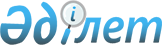 "Қазақстан Республикасы Үкіметінің 2005 жылғы 26 мамырдағы N 511 қаулысын іске асыру жөніндегі кейбір шаралар туралы" Қазақстан Республикасы Білім және ғылым министрінің 2005 жылғы 2 желтоқсандағы N 745 бұйрығына өзгерістер мен толықтырулар енгізу туралы
					
			Күшін жойған
			
			
		
					Қазақстан Республикасы Білім және ғылым министрінің 2007 жылғы 23 мамырдағы N 266 бұйрығы. Қазақстан Республикасының Әділет министрлігінде 2007 жылғы 20 маусымда Нормативтік құқықтық кесімдерді мемлекеттік тіркеудің тізіліміне N 4751 болып енгізілді. Күші жойылды - Қазақстан Республикасы Білім және ғылым министрінің 2015 жылғы 11 маусымдағы № 375 бұйрығымен.
      Ескерту. Бұйрықтың күші жойылды - ҚР Білім және ғылым министрінің 11.06.2015 № 375 бұйрығымен.
      БҰЙЫРАМЫН: 
      1. "Қазақстан Республикасы Үкіметінің 2005 жылғы 26 мамырдағы N 511 қаулысын іске асыру жөніндегі кейбір шаралар туралы" Қазақстан Республикасы Білім және ғылым министрінің 2005 жылғы 2 желтоқсандағы  N 745 бұйрығына (бұйрық нормативтік-құқықтық актілерді мемлекеттік тіркеу реестрінде 2005 жылғы 28 желтоқсандағы N 4001 тіркелген) мынадай өзгерістер мен толықтырулар енгізілсін: 
      1-қосымша: 
      1-тармақ мынадай мазмұндағы жолдармен толықтырылсын: 
      мынадай мазмұндағы 1-1-тармақпен толықтырылсын: 
      2-тармақ мынадай мазмұндағы жолдармен толықтырылсын: 
      2-1-тармақ мынадай мазмұндағы жолдармен толықтырылсын: 
      5-тармақ мынадай мазмұндағы жолдармен толықтырылсын: 
      6-тармақ мынадай мазмұндағы жолдармен толықтырылсын: 
      7-тармақ мынадай мазмұндағы жолдармен толықтырылсын: 
      8-тармақ мынадай мазмұндағы жолдармен толықтырылсын: 
      9-тармақ мынадай мазмұндағы жолдармен толықтырылсын:  
      12-тармақ мынадай мазмұндағы жолдармен толықтырылсын: 
      мынадай мазмұндағы 12-1-тармақпен толықтырылсын: 
      13-тармақ мынадай мазмұндағы жолдармен толықтырылсын: 
      14-тармақ мынадай мазмұндағы жолдармен толықтырылсын: 
      15-тармақ мынадай мазмұндағы жолдармен толықтырылсын: 
      16-тармақ мынадай мазмұндағы жолдармен толықтырылсын: 
      18-тармақ мынадай мазмұндағы жолдармен толықтырылсын: 
      19-тармақ мынадай мазмұндағы жолдармен толықтырылсын: 
      мынадай мазмұндағы 19-1-тармақпен толықтырылсын: 
      20-тармақ мынадай мазмұндағы жолдармен толықтырылсын: 
      2-қосымша: 
      мынадай мазмұндағы тармақтармен толықтырылсын: 
      3-қосымша: 
      1-тармақ мынадай мазмұндағы жолдармен толықтырылсын: 
      2-тармақ мынадай мазмұндағы жолдармен толықтырылсын: 
      мынадай мазмұндағы 2-1-тармақпен толықтырылсын: 
      5-тармақ мынадай мазмұндағы жолдармен толықтырылсын: 
      6-тармақ мынадай мазмұндағы жолдармен толықтырылсын: 
      7-тармақ мынадай мазмұндағы жолдармен толықтырылсын: 
      8-тармақ мынадай мазмұндағы жолдармен толықтырылсын: 
      9-тармақ мынадай мазмұндағы жолдармен толықтырылсын: 
      12-тармақ мынадай мазмұндағы жолдармен толықтырылсын: 
      мынадай мазмұндағы 12-1-тармақпен толықтырылсын: 
      13-тармақ мынадай мазмұндағы жолдармен толықтырылсын: 
      14-тармақ мынадай мазмұндағы жолдармен толықтырылсын: 
      15-тармақ мынадай мазмұндағы жолдармен толықтырылсын: 
      16-тармақ мынадай мазмұндағы жолдармен толықтырылсын: 
      18-тармақ мынадай мазмұндағы жолдармен толықтырылсын: 
      29-тармақ мынадай мазмұндағы жолдармен толықтырылсын: 
      мынадай мазмұндағы 19-1-тармақпен толықтырылсын: 
      20-тармақ мынадай мазмұндағы жолдармен толықтырылсын: 
      4-қосымша: 
      мынадай мазмұндағы тармақтармен толықтырылсын: 
      5-қосымшада: 
      1-тармақта:  
      жолда "550" деген сан "770" деген санмен ауыстырылсын; 
      мынадай мазмұндағы 1-1-тармақпен толықтырылсын: 
      2-тармақ мынадай мазмұндағы жолдармен толықтырылсын: 
      "708" деген сан "800" деген санмен ауыстырылсын; 
      "755" деген сан "800" деген санмен ауыстырылсын; 
      мынадай мазмұндағы 2-1-тармақпен толықтырылсын: 
      5-тармақ мынадай мазмұндағы жолдармен толықтырылсын: 
      6-тармақ мынадай мазмұндағы жолдармен толықтырылсын:  
      7-тармақ мынадай мазмұндағы жолдармен толықтырылсын: 
      "655" деген сан "800" деген санмен ауыстырылсын; 
      8-тармақ мынадай мазмұндағы жолдармен толықтырылсын: 
      9-тармақ мынадай мазмұндағы жолдармен толықтырылсын: 
      12-тармақ мынадай мазмұндағы жолдармен толықтырылсын: 
      мынадай мазмұндағы 12-1-тармақпен толықтырылсын: 
      13-тармақ мынадай мазмұндағы жолдармен толықтырылсын: 
      14-тармақ мынадай мазмұндағы жолдармен толықтырылсын: 
      15-тармақ мынадай мазмұндағы жолдармен толықтырылсын: 
      16-тармақ мынадай мазмұндағы жолдармен толықтырылсын: 
      17-тармақта: 
      "365" деген сан "765" деген санмен ауыстырылсын; 
      18-тармақ мынадай мазмұндағы жолдармен толықтырылсын: 
      мынадай мазмұндағы 19-1-тармақпен толықтырылсын: 
      19-тармақ мынадай мазмұндағы жолдармен толықтырылсын: 
      "390" деген сан "1250" деген санмен ауыстырылсын; 
      20-тармақ мынадай мазмұндағы жолдармен толықтырылсын: 
      6-қосымшада: 
      1-тармақ мынадай мазмұндағы жолдармен толықтырылсын: 
      "400" деген сан "565" деген санмен ауыстырылсын; 
      мынадай мазмұндағы 1-1-тармақпен толықтырылсын: 
      2-тармақ мынадай мазмұндағы жолдармен толықтырылсын: 
      мынадай мазмұндағы 2-1-тармақпен толықтырылсын: 
      5-тармақ мынадай мазмұндағы жолдармен толықтырылсын: 
      6-тармақ мынадай мазмұндағы жолдармен толықтырылсын: 
      7-тармақ мынадай мазмұндағы жолдармен толықтырылсын: 
      "500" деген сан "675" деген санмен ауыстырылсын; 
      8-тармақ мынадай мазмұндағы жолдармен толықтырылсын: 
      9-тармақ мынадай мазмұндағы жолдармен толықтырылсын: 
      12-тармақ мынадай мазмұндағы жолдармен толықтырылсын: 
      мынадай мазмұндағы 12-1-тармақпен толықтырылсын: 
      13-тармақ мынадай мазмұндағы жолдармен толықтырылсын: 
      14-тармақ мынадай мазмұндағы жолдармен толықтырылсын: 
      15-тармақ мынадай мазмұндағы жолдармен толықтырылсын: 
      16-тармақ мынадай мазмұндағы жолдармен толықтырылсын: 
      17-тармақта: 
      "565" деген сан "790" деген санмен ауыстырылсын; 
      18-тармақ мынадай мазмұндағы жолдармен толықтырылсын: 
      мынадай мазмұндағы 19-1-тармақпен толықтырылсын: 
      19-тармақ мынадай мазмұндағы жолдармен толықтырылсын: 
      "350" деген сан "960" деген санмен ауыстырылсын; 
      20-тармақ мынадай мазмұндағы жолдармен толықтырылсын: 
      7-қосымшада: 
      1-тармақ мынадай мазмұндағы жолдармен толықтырылсын: 
      мынадай мазмұндағы 1-1-тармақпен толықтырылсын: 
      2-тармақ мынадай мазмұндағы жолдармен толықтырылсын: 
      мынадай мазмұндағы 2-1-тармақпен толықтырылсын: 
      5-тармақ мынадай мазмұндағы жолдармен толықтырылсын: 
      6-тармақ мынадай мазмұндағы жолдармен толықтырылсын: 
      7-тармақ мынадай мазмұндағы жолдармен толықтырылсын: 
      8-тармақ мынадай мазмұндағы жолдармен толықтырылсын: 
      9-тармақ мынадай мазмұндағы жолдармен толықтырылсын: 
      12-тармақ мынадай мазмұндағы жолдармен толықтырылсын: 
      "200" деген сан "500" деген санмен ауыстырылсын; 
      "200" деген сан "500" деген санмен ауыстырылсын; 
      мынадай мазмұндағы 12-1-тармақпен толықтырылсын: 
      13-тармақ мынадай мазмұндағы жолдармен толықтырылсын: 
      14-тармақ мынадай мазмұндағы жолдармен толықтырылсын: 
      15-тармақ мынадай мазмұндағы жолдармен толықтырылсын: 
      16-тармақ мынадай мазмұндағы жолдармен толықтырылсын: 
      18-тармақ мынадай мазмұндағы жолдармен толықтырылсын: 
      мынадай мазмұндағы 19-1-тармақпен толықтырылсын: 
      19-тармақ мынадай мазмұндағы жолдармен толықтырылсын: 
      20-тармақ мынадай мазмұндағы жолдармен толықтырылсын: 
      8-қосымша мынадай мазмұндағы тармақтармен толықтырылсын: 
      9-қосымша мынадай мазмұндағы тармақпен толықтырылсын: 
      10-қосымша мынадай мазмұндағы тармақпен толықтырылсын: 
      2. Осы бұйрықпен анықталған шығыстар нормасы 2006-2007 оқу жылында күшіне енеді. 
      3. Дамыту стратегиясы және халықаралық ынтымақтастық департаменті (С.Ә. Ырсалиев) осы бұйрықты белгіленген тәртіппен мемлекеттік тіркеуге жіберсін. 
      4. Осы бұйрық алғаш рет ресми жарияланғаннан кейін он күнтізбелік күн өткен соң қолданысқа енгізіледі. 
      5. Осы бұйрықтың орындалуын бақылауды өзіме қалдырамын. 
					© 2012. Қазақстан Республикасы Әділет министрлігінің «Қазақстан Республикасының Заңнама және құқықтық ақпарат институты» ШЖҚ РМК
				
"Вена" университеті 
Нақты шығыстар бойынша, 
бірақ әрбір жекелеген жоғары 
оқу орындарымен жасалған 
шартта көрсетілген сомадан 
артық емес; 
1-1. Австралия жоғары оқу 
орындарында: 
Австралия Ұлттық университеті 
(Australian National University)  
Нақты шығыстар бойынша, 
бірақ әрбір жекелеген жоғары 
оқу орындарымен жасалған 
шартта көрсетілген сомадан 
артық емес; 
"Данди" университеті 
(University of Dundee) 
Нақты шығыстар бойынша, 
бірақ әрбір жекелеген жоғары 
оқу орындарымен жасалған 
шартта көрсетілген сомадан 
артық емес; 
Астон университеті (University of Aston) 
Нақты шығыстар бойынша, 
бірақ әрбір жекелеген жоғары 
оқу орындарымен жасалған 
шартта көрсетілген сомадан 
артық емес; 
Британ колледжі (Brittin College) 
Нақты шығыстар бойынша, 
бірақ әрбір жекелеген жоғары 
оқу орындарымен жасалған 
шартта көрсетілген сомадан 
артық емес; 
Уэльс Халықаралық консорциумы (Wales International consortium) 
Нақты шығыстар бойынша, 
бірақ әрбір жекелеген жоғары 
оқу орындарымен жасалған 
шартта көрсетілген сомадан 
артық емес; 
Шығыс Англия университеті (University of East Anglia) 
Нақты шығыстар бойынша, 
бірақ әрбір жекелеген жоғары 
оқу орындарымен жасалған 
шартта көрсетілген сомадан 
артық емес; 
Дарем Бизнесінің мектебі 
(Durham Business School) 
Нақты шығыстар бойынша, 
бірақ әрбір жекелеген жоғары 
оқу орындарымен жасалған 
шартта көрсетілген сомадан 
артық емес; 
Эдинбургтегі университет 
Нақты шығыстар бойынша, 
бірақ әрбір жекелеген жоғары 
оқу орындарымен жасалған 
шартта көрсетілген сомадан 
артық емес; 
2-1. Венгрия Республикасынының 
жоғары оқу орындарында: 
Әулие Иштван университеті 
(Szent Istvan University) 
Нақты шығыстар бойынша, 
бірақ әрбір жекелеген жоғары 
оқу орындарымен жасалған 
шартта көрсетілген сомадан 
артық емес 
Технология және Экономика 
университеті (Budapest 
University of Technology and 
Economics) 
Нақты шығыстар бойынша, 
бірақ әрбір жекелеген жоғары 
оқу орындарымен жасалған 
шартта көрсетілген сомадан 
артық емес 
Мисколк университеті 
(University of Miskolc) 
Нақты шығыстар бойынша, 
бірақ әрбір жекелеген жоғары 
оқу орындарымен жасалған 
шартта көрсетілген сомадан 
артық емес 
Дебрецен университеті 
(Debrectn University)  
Нақты шығыстар бойынша, 
бірақ әрбір жекелеген жоғары 
оқу орындарымен жасалған 
шартта көрсетілген сомадан 
артық емес 
"Кадис" университеті (University of Сadiz) 
Нақты шығыстар бойынша, 
бірақ әрбір жекелеген жоғары 
оқу орындарымен жасалған 
шартта көрсетілген сомадан 
артық емес 
Мадридтағы Комплютенция 
университеті (Universidad 
Complutense de Madrid) 
Нақты шығыстар бойынша, 
бірақ әрбір жекелеген жоғары 
оқу орындарымен жасалған 
шартта көрсетілген сомадан 
артық емес 
де Импрессадағы 
институт (Instituto de Empresa) 
Нақты шығыстар бойынша, 
бірақ әрбір жекелеген жоғары 
оқу орындарымен жасалған 
шартта көрсетілген сомадан 
артық емес 
Ла Сапиенса университеті 
(La Sapiensa) 
Нақты шығыстар бойынша, 
бірақ әрбір жекелеген жоғары 
оқу орындарымен жасалған 
шартта көрсетілген сомадан 
артық емес; 
"Альберта" университеті 
(University of Alberta) 
Нақты шығыстар бойынша, 
бірақ әрбір жекелеген жоғары 
оқу орындарымен жасалған 
шартта көрсетілген сомадан 
артық емес 
Саскатчеван университеті 
(University of Saskatchewan) 
Нақты шығыстар бойынша, 
бірақ әрбір жекелеген жоғары 
оқу орындарымен жасалған 
шартта көрсетілген сомадан 
артық емес 
Британдық Колумбия  университеті (University British Columbia) 
Нақты шығыстар бойынша, 
бірақ әрбір жекелеген жоғары 
оқу орындарымен жасалған 
шартта көрсетілген сомадан 
артық емес 
Солтүстік Альберта 
технологиялық институты  
(Northern Alberta Institute of Technology) 
Нақты шығыстар бойынша, 
бірақ әрбір жекелеген жоғары 
оқу орындарымен жасалған 
шартта көрсетілген сомадан 
артық емес 
Оңтүстік Альберта 
технологиялық институты (South 
Alberta Institute of 
Technology) 
Нақты шығыстар бойынша, 
бірақ әрбір жекелеген жоғары 
оқу орындарымен жасалған 
шартта көрсетілген сомадан 
артық емес 
Оттава университеті (Ottawa 
University) 
Нақты шығыстар бойынша, 
бірақ әрбір жекелеген жоғары 
оқу орындарымен жасалған 
шартта көрсетілген сомадан 
артық емес 
Фразер Вале университеті 
(University of Fraser Valley) 
Нақты шығыстар бойынша, 
бірақ әрбір жекелеген жоғары 
оқу орындарымен жасалған 
шартта көрсетілген сомадан 
артық емес 
Маласпина университеті (Malaspina University) 
Нақты шығыстар бойынша, 
бірақ әрбір жекелеген жоғары 
оқу орындарымен жасалған 
шартта көрсетілген сомадан 
артық емес 
Ляваль университеті 
(University Laval) 
Нақты шығыстар бойынша, 
бірақ әрбір жекелеген жоғары 
оқу орындарымен жасалған 
шартта көрсетілген сомадан 
артық емес 
Мемориал университеті 
(Memorial University) 
Нақты шығыстар бойынша, 
бірақ әрбір жекелеген жоғары 
оқу орындарымен жасалған 
шартта көрсетілген сомадан 
артық емес 
Акадия университеті (Acadia University) 
Нақты шығыстар бойынша, 
бірақ әрбір жекелеген жоғары 
оқу орындарымен жасалған 
шартта көрсетілген сомадан 
артық емес 
Капэ Бритон университеті (Cape Briton University) 
Нақты шығыстар бойынша, 
бірақ әрбір жекелеген жоғары 
оқу орындарымен жасалған 
шартта көрсетілген сомадан 
артық емес 
Далхаус университеті (Dalhousie University) 
Нақты шығыстар бойынша, 
бірақ әрбір жекелеген жоғары 
оқу орындарымен жасалған 
шартта көрсетілген сомадан 
артық емес 
Канададағы халықаралық тілдер 
академиясы (International 
Language Academy of Canada) 
Нақты шығыстар бойынша, 
бірақ әрбір жекелеген жоғары 
оқу орындарымен жасалған 
шартта көрсетілген сомадан 
артық емес 
Маласпина университетінің 
колледжі (Malaspina University College) 
Нақты шығыстар бойынша, 
бірақ әрбір жекелеген жоғары 
оқу орындарымен жасалған 
шартта көрсетілген сомадан 
артық емес 
Макмастер университеті 
(McMaster University) 
Нақты шығыстар бойынша, 
бірақ әрбір жекелеген жоғары 
оқу орындарымен жасалған 
шартта көрсетілген сомадан 
артық емес 
Мемориальдық университет 
(Memorial University) 
Нақты шығыстар бойынша, 
бірақ әрбір жекелеген жоғары 
оқу орындарымен жасалған 
шартта көрсетілген сомадан 
артық емес 
Әулие Томас университеті (St. 
Thomas University) 
Нақты шығыстар бойынша, 
бірақ әрбір жекелеген жоғары 
оқу орындарымен жасалған 
шартта көрсетілген сомадан 
артық емес 
Гуелф университеті (University 
of Guelph) 
Нақты шығыстар бойынша, 
бірақ әрбір жекелеген жоғары 
оқу орындарымен жасалған 
шартта көрсетілген сомадан 
артық емес 
Оттава университетінің Лавал 
университеті (University of Laval University of Ottawa) 
Нақты шығыстар бойынша, 
бірақ әрбір жекелеген жоғары 
оқу орындарымен жасалған 
шартта көрсетілген сомадан 
артық емес 
Реджайн университеті 
(University of Regina) 
Нақты шығыстар бойынша, 
бірақ әрбір жекелеген жоғары 
оқу орындарымен жасалған 
шартта көрсетілген сомадан 
артық емес 
Долина Фрейзер университеті 
(University of the Fraser 
Valley) 
Нақты шығыстар бойынша, 
бірақ әрбір жекелеген жоғары 
оқу орындарымен жасалған 
шартта көрсетілген сомадан 
артық емес 
Йорк университеті (York 
University) 
Нақты шығыстар бойынша, 
бірақ әрбір жекелеген жоғары 
оқу орындарымен жасалған 
шартта көрсетілген сомадан 
артық емес 
Ниписсинг университеті 
(Nipissing University) 
Нақты шығыстар бойынша, 
бірақ әрбір жекелеген жоғары 
оқу орындарымен жасалған 
шартта көрсетілген сомадан 
артық емес 
Чжэцзян университеті (Zhejiang  
university) 
Нақты шығыстар бойынша, 
бірақ әрбір жекелеген жоғары 
оқу орындарымен жасалған 
шартта көрсетілген сомадан 
артық емес 
Пекин университеті 
Нақты шығыстар бойынша, 
бірақ әрбір жекелеген жоғары 
оқу орындарымен жасалған 
шартта көрсетілген сомадан 
артық емес 
Ренмин университеті (Renmin 
university) 
Нақты шығыстар бойынша, 
бірақ әрбір жекелеген жоғары 
оқу орындарымен жасалған 
шартта көрсетілген сомадан 
артық емес 
Шанхайлық Джиатонг университеті 
(Shanghai Jiatong university) 
Нақты шығыстар бойынша, 
бірақ әрбір жекелеген жоғары 
оқу орындарымен жасалған 
шартта көрсетілген сомадан 
артық емес 
Шанхайлық Қаржы және экономика университеті (Shanghai university of Finance and Economics) 
Нақты шығыстар бойынша, бірақ әрбір жекелеген жоғары оқу орындарымен жасалған шартта көрсетілген сомадан артық емес 
Шығыс Қытай Ғылым және технологиялар университеті (East China university of Science and technology) 
Нақты шығыстар бойынша, бірақ әрбір жекелеген жоғары оқу орындарымен жасалған шартта көрсетілген сомадан артық емес 
Тонгджи университеті (Tongji university) 
Нақты шығыстар бойынша, бірақ әрбір жекелеген жоғары оқу орындарымен жасалған шартта көрсетілген сомадан артық емес 
Пекин Мұнай университеті (Beijing Petroleum university) 
Нақты шығыстар бойынша, бірақ әрбір жекелеген жоғары оқу орындарымен жасалған шартта көрсетілген сомадан артық емес 
Шығыс Қытай Қалыпты университеті (East China Normal university) 
Нақты шығыстар бойынша, бірақ әрбір жекелеген жоғары оқу орындарымен жасалған шартта көрсетілген сомадан артық емес 
Қытай Ауылшаруашылығы университеті (China Agricultural university) 
Нақты шығыстар бойынша, бірақ әрбір жекелеген жоғары оқу орындарымен жасалған шартта көрсетілген сомадан артық емес 
Шанхай Халықаралық зерттеулер университеті (Shanghai International Studies University) 
Нақты шығыстар бойынша, бірақ әрбір жекелеген жоғары оқу орындарымен жасалған шартта көрсетілген сомадан артық емес 
Пекин Джиатонг университеті (Beijing Jiatong University) 
Нақты шығыстар бойынша, бірақ әрбір жекелеген жоғары оқу орындарымен жасалған шартта көрсетілген сомадан артық емес 
Шанхай Тонгджи университеті (Shanghai Tongji university) 
Нақты шығыстар бойынша, бірақ әрбір жекелеген жоғары оқу орындарымен жасалған шартта көрсетілген сомадан артық емес 
Шанхай Халықаралық зерттеулер 
институты (Shanghai Institute 
of International Studies) 
Нақты шығыстар бойынша, бірақ әрбір жекелеген жоғары оқу орындарымен жасалған шартта көрсетілген сомадан артық емес 
Қытай медицинасының Пекин 
университеті (Beijing 
University of Chinese Medicine) 
Нақты шығыстар бойынша, бірақ әрбір жекелеген жоғары оқу орындарымен жасалған шартта көрсетілген сомадан артық емес 
Бизнес және экономиканың 
халықаралық университеті 
(University of International 
Business and Economics) 
Нақты шығыстар бойынша, бірақ әрбір жекелеген жоғары оқу орындарымен жасалған шартта көрсетілген сомадан артық емес 
Дәстүрлі қытай медицинасының 
Шанхай университеті (Shanghai 
University of Traditional 
Chinese Medicine) 
Нақты шығыстар бойынша, бірақ әрбір жекелеген жоғары оқу орындарымен жасалған шартта көрсетілген сомадан артық емес 
Коре университеті (Korea 
University) 
Нақты шығыстар бойынша, бірақ әрбір жекелеген жоғары оқу орындарымен жасалған шартта көрсетілген сомадан артық емес 
Корея Ғылым және алдыңғы 
қатарлы технологиялар 
институты (Korea Advanced Institute of Science and Technology) 
Нақты шығыстар бойынша, бірақ әрбір жекелеген жоғары оқу орындарымен жасалған шартта көрсетілген сомадан артық емес 
Корея электронды технологиялар институы (Korea Electronics Technology Institute) 
Нақты шығыстар бойынша, бірақ әрбір жекелеген жоғары оқу орындарымен жасалған шартта көрсетілген сомадан артық емес 
Корея Ғылым және технология институты (Korea Institute of Science and Technology) 
Нақты шығыстар бойынша, бірақ әрбір жекелеген жоғары оқу орындарымен жасалған шартта көрсетілген сомадан артық емес 
"Массей" университеті (Massey University) 
Нақты шығыстар бойынша, бірақ әрбір жекелеген жоғары оқу орындарымен жасалған шартта көрсетілген сомадан артық емес; 
12-1. Норвегия Республикасының жоғары оқу орындарында:  
Телемарк колледжі университеті Telemar K UniversityC ollege 
Нақты шығыстар бойынша, бірақ әрбір жекелеген жоғары оқу орындарымен жасалған шартта көрсетілген сомадан артық емес 
Норвегия Ғылым және технологиялар университеті  
Нақты шығыстар бойынша, бірақ әрбір жекелеген жоғары оқу орындарымен жасалған шартта көрсетілген сомадан артық емес 
Варшава университеті (Warsaw University) 
Нақты шығыстар бойынша, бірақ әрбір жекелеген жоғары оқу орындарымен жасалған шартта көрсетілген сомадан артық емес 
Варшава технологиялар университеті (Warsaw University of Technology) 
Нақты шығыстар бойынша, бірақ әрбір жекелеген жоғары оқу орындарымен жасалған шартта көрсетілген сомадан артық емес 
Ягелон университеті 
(Jagellonian University) 
Нақты шығыстар бойынша, бірақ әрбір жекелеген жоғары оқу орындарымен жасалған шартта көрсетілген сомадан артық емес 
Вармия және Манзура университеті (University of Warmia and Mazury) 
Нақты шығыстар бойынша, бірақ әрбір жекелеген жоғары оқу орындарымен жасалған шартта көрсетілген сомадан артық емес 
Адам Мизкевич университеті (Adam Mickiewicz University) 
Нақты шығыстар бойынша, бірақ әрбір жекелеген жоғары оқу орындарымен жасалған шартта көрсетілген сомадан артық емес 
Силезск университеті, Катовице  
қ. (Slaska Akademia Medyczna) 
Нақты шығыстар бойынша, бірақ әрбір жекелеген жоғары оқу орындарымен жасалған шартта көрсетілген сомадан артық емес 
Санкт-Петербург мемлекеттік педиатриялық медицина академиясы 
Нақты шығыстар бойынша, бірақ әрбір жекелеген жоғары оқу орындарымен жасалған шартта көрсетілген сомадан артық емес 
Санкт-Петербург мемлекеттік техникалық институты 
Нақты шығыстар бойынша, бірақ әрбір жекелеген жоғары оқу орындарымен жасалған шартта көрсетілген сомадан артық емес 
Вишневский атындағы  радиологиялық ҒЗИ (Мәскеу қ.) 
Нақты шығыстар бойынша, бірақ әрбір жекелеген жоғары оқу орындарымен жасалған шартта көрсетілген сомадан артық емес 
Павлов атындағы Санкт-Петербург мемлекеттік медицина академиясы 
Нақты шығыстар бойынша, бірақ әрбір жекелеген жоғары оқу орындарымен жасалған шартта көрсетілген сомадан артық емес 
Санкт-Петербург РАН тарихы мен материалдық мәдениет институты  
Нақты шығыстар бойынша, бірақ әрбір жекелеген жоғары оқу орындарымен жасалған шартта көрсетілген сомадан артық емес 
Ресей мемлекеттік медициналық университеті 
Нақты шығыстар бойынша, бірақ әрбір жекелеген жоғары оқу орындарымен жасалған шартта көрсетілген сомадан артық емес 
Поленов ат. Ресей 
нейрохирургиялық институты  
Нақты шығыстар бойынша, бірақ әрбір жекелеген жоғары оқу орындарымен жасалған шартта көрсетілген сомадан артық емес 
"Америка" университеті (American University) 
Нақты шығыстар бойынша, бірақ әрбір жекелеген жоғары оқу орындарымен жасалған шартта көрсетілген сомадан артық емес 
Аризон мемлекеттік университеті (Arizona State University) 
Нақты шығыстар бойынша, бірақ әрбір жекелеген жоғары оқу орындарымен жасалған шартта көрсетілген сомадан артық емес 
Брандайс университеті (Brandeis 
University) 
Нақты шығыстар бойынша, бірақ әрбір жекелеген жоғары оқу орындарымен жасалған шартта көрсетілген сомадан артық емес 
Колорадо мемлекеттік университеті (Colorado State University)  
Нақты шығыстар бойынша, бірақ әрбір жекелеген жоғары оқу орындарымен жасалған шартта көрсетілген сомадан артық емес 
Джордж Вашингтон университеті (George Washington University) 
Нақты шығыстар бойынша, бірақ әрбір жекелеген жоғары оқу орындарымен жасалған шартта көрсетілген сомадан артық емес 
Иллинойс технологиялық институты (Illinois Institute of Technology) 
Нақты шығыстар бойынша, бірақ әрбір жекелеген жоғары оқу орындарымен жасалған шартта көрсетілген сомадан артық емес 
Канзас мемлекеттік университеті (Kansas State University) 
Нақты шығыстар бойынша, бірақ әрбір жекелеген жоғары оқу орындарымен жасалған шартта көрсетілген сомадан артық емес 
Пенсильвания мемлекеттік университеті (Pennsylvania State University) 
Нақты шығыстар бойынша, бірақ әрбір жекелеген жоғары оқу орындарымен жасалған шартта көрсетілген сомадан артық емес 
Солтүстік-Шығыс университеті (Northwest University) 
Нақты шығыстар бойынша, бірақ әрбір жекелеген жоғары оқу орындарымен жасалған шартта көрсетілген сомадан артық емес 
Мэри Лэнд университеті (Maryland University) 
Нақты шығыстар бойынша, бірақ әрбір жекелеген жоғары оқу орындарымен жасалған шартта көрсетілген сомадан артық емес 
Колумбия университеті, Халықаралық және мемлекеттік қатынастар мектебі (Columbia University, School of International and Public Affairs)  
Нақты шығыстар бойынша, бірақ әрбір жекелеген жоғары оқу орындарымен жасалған шартта көрсетілген сомадан артық емес 
Канзас университеті (University of Kansas) 
Нақты шығыстар бойынша, бірақ әрбір жекелеген жоғары оқу орындарымен жасалған шартта көрсетілген сомадан артық емес 
Аризона университеті (University of Arizona) 
Нақты шығыстар бойынша, бірақ әрбір жекелеген жоғары оқу орындарымен жасалған шартта көрсетілген сомадан артық емес 
Дьюк университеті (Duke University) 
Нақты шығыстар бойынша, бірақ әрбір жекелеген жоғары оқу орындарымен жасалған шартта көрсетілген сомадан артық емес 
Вандербилт университеті (Vanderbilt University) 
Нақты шығыстар бойынша, бірақ әрбір жекелеген жоғары оқу орындарымен жасалған шартта көрсетілген сомадан артық емес 
Оклахома университеті (Oklahoma University) 
Нақты шығыстар бойынша, бірақ әрбір жекелеген жоғары оқу орындарымен жасалған шартта көрсетілген сомадан артық емес 
Мичигандағы университет, Дирборн (University of Michigan, Dearborn) 
Нақты шығыстар бойынша, бірақ әрбір жекелеген жоғары оқу орындарымен жасалған шартта көрсетілген сомадан артық емес 
Мичиган мемлекетттік университеті (Michigan state University) 
Нақты шығыстар бойынша, бірақ әрбір жекелеген жоғары оқу орындарымен жасалған шартта көрсетілген сомадан артық емес 
Чикаго университеті (Chicago University) 
Нақты шығыстар бойынша, бірақ әрбір жекелеген жоғары оқу орындарымен жасалған шартта көрсетілген сомадан артық емес 
Вашингтон университеті (Washington University) 
Нақты шығыстар бойынша, бірақ әрбір жекелеген жоғары оқу орындарымен жасалған шартта көрсетілген сомадан артық емес 
Кентукки университеті (University of Kentucky) 
Нақты шығыстар бойынша, бірақ әрбір жекелеген жоғары оқу орындарымен жасалған шартта көрсетілген сомадан артық емес 
Солтүстік Шығыс политехникалық институты (Сан-Франциско) (Northwestern Polytechnic University) 
Нақты шығыстар бойынша, бірақ әрбір жекелеген жоғары оқу орындарымен жасалған шартта көрсетілген сомадан артық емес 
Тампере университеті (Temporo University) 
Нақты шығыстар бойынша, бірақ әрбір жекелеген жоғары оқу орындарымен жасалған шартта көрсетілген сомадан артық емес; 
Химия-технологиялық университеті, Прага қ.  
Нақты шығыстар бойынша, бірақ әрбір жекелеген жоғары оқу орындарымен жасалған шартта көрсетілген сомадан артық емес 
Чехия технологиялық университеті, Прага қ.  (Czech Technical University in Prague) 
Нақты шығыстар бойынша, бірақ әрбір жекелеген жоғары оқу орындарымен жасалған шартта көрсетілген сомадан артық емес 
Чехия Ауылшаруашылығы университеті, Прага қ. (Czech University of Agriculture in Prague) 
Нақты шығыстар бойынша, бірақ әрбір жекелеген жоғары оқу орындарымен жасалған шартта көрсетілген сомадан артық емес 
Брно Технологиялар университеті (Brno University of Technology) 
Нақты шығыстар бойынша, бірақ әрбір жекелеген жоғары оқу орындарымен жасалған шартта көрсетілген сомадан артық емес 
Пилсендегі Батыс Богемия университеті (University of West Bohemia in Pilsen) 
Нақты шығыстар бойынша, бірақ әрбір жекелеген жоғары оқу орындарымен жасалған шартта көрсетілген сомадан артық емес 
Острава техникалық университеті (Technical University of Ostrava) 
Нақты шығыстар бойынша, бірақ әрбір жекелеген жоғары оқу орындарымен жасалған шартта көрсетілген сомадан артық емес 
Либерец техникалық университеті (Technical University of Liberec) 
Нақты шығыстар бойынша, бірақ әрбір жекелеген жоғары оқу орындарымен жасалған шартта көрсетілген сомадан артық емес 
Карлов университеті 
Нақты шығыстар бойынша, бірақ әрбір жекелеген жоғары оқу орындарымен жасалған шартта көрсетілген сомадан артық емес 
Прагадағы мемлекеттік басқару және халықаралық қатынастар университеті  
Нақты шығыстар бойынша, бірақ әрбір жекелеген жоғары оқу орындарымен жасалған шартта көрсетілген сомадан артық емес 
Острава университеті 
Нақты шығыстар бойынша, бірақ әрбір жекелеген жоғары оқу орындарымен жасалған шартта көрсетілген сомадан артық емес 
Банков институты 
Нақты шығыстар бойынша, бірақ әрбір жекелеген жоғары оқу орындарымен жасалған шартта көрсетілген сомадан артық емес 
Ян Амос Коменский университеті 
Нақты шығыстар бойынша, бірақ әрбір жекелеген жоғары оқу орындарымен жасалған шартта көрсетілген сомадан артық емес 
Экономика Жоғары мектебі 
Нақты шығыстар бойынша, бірақ әрбір жекелеген жоғары оқу орындарымен жасалған шартта көрсетілген сомадан артық емес 
Математика және Экономика Жоғары мектебі 
Нақты шығыстар бойынша, бірақ әрбір жекелеген жоғары оқу орындарымен жасалған шартта көрсетілген сомадан артық емес 
"Вебстер университеті (Webster University) 
Нақты шығыстар бойынша, бірақ әрбір жекелеген жоғары оқу орындарымен жасалған шартта көрсетілген сомадан артық емес 
Швейцария Ұлттық ғылыми қоры 
(Swiss national science foundation) 
Нақты шығыстар бойынша, бірақ әрбір жекелеген жоғары оқу орындарымен жасалған шартта көрсетілген сомадан артық емес 
19-1. Швеция Республикасының 
жоғары оқу орындарында: 
Корольдік технологиялық институты (Royal Institute of Technology) 
Нақты шығыстар бойынша, бірақ әрбір жекелеген жоғары оқу орындарымен жасалған шартта көрсетілген сомадан артық емес; 
"Жапония студентіне қызмет көрсету ұйымы" (Japan Student Service Organization) 
Құжатпен расталған нақты 
шығыстар бойынша; 
1-1. Австралия Республикасының жоғары оқу орындарында 
Құжатпен расталған нақты шығыстар бойынша; 
2-1. Венгрия Республикасының жоғары оқу орындарында 
Құжатпен расталған нақты шығыстар бойынша; 
12-1. Норвегия Республикасының жоғары оқу орындарында 
Құжатпен расталған нақты шығыстар бойынша; 
19-1. Швеция Республикасының жоғары оқу орындарында 
Құжатпен расталған нақты шығыстар бойынша; 
"Вена" университеті 
Құжатпен расталған нақты шығыстар бойынша; 
мынадай мазмұндағы 1-1-тармағымен толықтырылсын: 
1-1. Австралия Республикасының жоғары оқу орындарында: 
Австралия Ұлттық университеті 
(Australian National University)  
Құжатпен расталған нақты шығыстар бойынша; 
"Данди" университеті (University of Dundee) 
Құжатпен расталған нақты шығыстар бойынша; 
Астон университеті (University of Aston) 
Құжатпен расталған нақты шығыстар бойынша; 
Британ колледжі (Brittin College) 
Құжатпен расталған нақты шығыстар бойынша; 
Уэльс халықаралық консорциумы (Wales International consortium) 
Құжатпен расталған нақты шығыстар бойынша; 
Шығыс Англия университеті (University of East Anglia) 
Құжатпен расталған нақты шығыстар бойынша; 
Дарем Бизнесінің мектебі (Durham Business School) 
Құжатпен расталған нақты шығыстар бойынша; 
Эдинбургтегі университет 
Құжатпен расталған нақты шығыстар бойынша; 
2-1. Венгрия Республикасының жоғары оқу орындарында: 
2-1. Венгрия Республикасының жоғары оқу орындарында: 
Әулие Иштван университеті (Szent Istvan University) 
Құжатпен расталған нақты шығыстар бойынша 
Технология және Экономика университеті (Budapest University of Technology and Economics) 
Құжатпен расталған нақты шығыстар бойынша 
Мисколк университеті (University of Miskolc) 
Құжатпен расталған нақты шығыстар бойынша 
Дебрецен университеті (Debrectn University)  
Құжатпен расталған нақты шығыстар бойынша 
"Кадис" университеті (University of Сadiz) 
Құжатпен расталған нақты шығыстар бойынша 
Мадридтағы Комплютенция университеті (Universidad Complutense de Madrid) 
Құжатпен расталған нақты шығыстар бойынша 
Импресса институты (Instituto de Empresa) 
Құжатпен расталған нақты шығыстар бойынша 
Ла Сапиенса университеті (La Sapiensa) 
Құжатпен расталған нақты шығыстар бойынша 
"Альберта" университеті (University of Alberta) 
Құжатпен расталған нақты шығыстар бойынша 
Саскатчеван университеті (University of Saskatchewan) 
Құжатпен расталған нақты шығыстар бойынша 
Британдық Колумбия университеті (University British Columbia) 
Құжатпен расталған нақты шығыстар бойынша 
Солтүстік Альберта технологиялық институты  (Northern Alberta Institute of Technology) 
Құжатпен расталған нақты шығыстар бойынша 
Оңтүстік Альберта технологиялық институты (South Alberta Institute of Technology) 
Құжатпен расталған нақты шығыстар бойынша 
Оттава университеті (Ottawa University) 
Құжатпен расталған нақты шығыстар бойынша 
Фразер Вале университеті (University of Fraser Valley) 
Құжатпен расталған нақты шығыстар бойынша 
Маласпина университеті (Malaspina University) 
Құжатпен расталған нақты шығыстар бойынша 
Ляваль университеті (University Laval) 
Құжатпен расталған нақты шығыстар бойынша 
Мемориал университеті (Memorial University) 
Құжатпен расталған нақты шығыстар бойынша 
Акадия университеті (Acadia University) 
Құжатпен расталған нақты шығыстар бойынша 
Капэ Бритон университеті (Cape Briton University) 
Құжатпен расталған нақты шығыстар бойынша 
Далхаус университеті (Dalhousie University) 
Құжатпен расталған нақты шығыстар бойынша 
Канададағы халықаралық тілдер академиясы (International Language Academy of Canada) 
Құжатпен расталған нақты шығыстар бойынша 
Маласпина университетінің колледжі (Malaspina University College) 
Құжатпен расталған нақты шығыстар бойынша 
Макмастер университеті (McMaster University) 
Құжатпен расталған нақты шығыстар бойынша 
Мемориалдық университет (Memorial University) 
Құжатпен расталған нақты шығыстар бойынша 
Әулие Томас университеті (St. Thomas University) 
Құжатпен расталған нақты шығыстар бойынша 
Гуелф университеті (University of Guelph) 
Құжатпен расталған нақты шығыстар бойынша 
Оттава университетінің Лавал университеті (University of Laval University of Ottawa) 
Құжатпен расталған нақты шығыстар бойынша 
Реджайн университеті (University of Regina) 
Құжатпен расталған нақты шығыстар бойынша 
Долина Фрейзер университеті (University of the Fraser Valley) 
Құжатпен расталған нақты шығыстар бойынша 
Йорк университеті (York University) 
Құжатпен расталған нақты шығыстар бойынша 
Ниписсинг университеті (Nipissing University) 
Құжатпен расталған нақты шығыстар бойынша 
Чжэцзян университеті (Zhejiang university) 
Құжатпен расталған нақты шығыстар бойынша 
Пекин университеті 
Құжатпен расталған нақты шығыстар бойынша 
Ренмин университеті (Renmin university) 
Құжатпен расталған нақты шығыстар бойынша 
Джиатонг Шанхай университеті (Shanghai Jiatong university) 
Құжатпен расталған нақты шығыстар бойынша 
Шанхай Қаржы және Экономика университеті (Shanghai university of Finance and Economics) 
Құжатпен расталған нақты шығыстар бойынша 
Шығыс Қытай Ғылым және технология университеті (East China university of Science and technology) 
Құжатпен расталған нақты шығыстар бойынша 
Тонгджи университеті (Tongji university) 
Құжатпен расталған нақты шығыстар бойынша 
Пекин Мұнай университеті (Beijing Petroleum university) 
Құжатпен расталған нақты шығыстар бойынша 
Шығыс Қытай Қалыпты университеті (East China Normal university) 
Құжатпен расталған нақты шығыстар бойынша 
Қытай Ауылшаруашылығы университеті (China Agricultural university) 
Құжатпен расталған нақты шығыстар бойынша 
Шанхай Халықаралық университеті (Shanghai International Studies University) 
Құжатпен расталған нақты шығыстар бойынша 
Джиатонг Пекин университеті (Beijing Jiatong University) 
Құжатпен расталған нақты шығыстар бойынша 
Тонгджи Шанхай университеті (Shanghai Tongji university) 
Құжатпен расталған нақты шығыстар бойынша 
Шанхай Халықаралық зерттеулер институты (Shanghai Institute of International Studies) 
Құжатпен расталған нақты шығыстар бойынша 
Қытай медицинасының Пекин университеті (Beijing University of Chinese Medicine) 
Құжатпен расталған нақты шығыстар бойынша 
Бизнес және Экономика халықаралық университеті (University of International Business and Economics) 
Құжатпен расталған нақты шығыстар бойынша 
Дәстүрлі Қытай медицинасының Шанхай университеті (Shanghai University of Traditional Chinese Medicine) 
Құжатпен расталған нақты шығыстар бойынша 
Коре университеті (Korea University) 
Құжатпен расталған нақты шығыстар бойынша 
Корея ғылым және алдыңғы қатарлы технологиялар институты (Кorea Advanced Institute of Science and Technology) 
Құжатпен расталған нақты шығыстар бойынша 
Корея электронды технологиялар  институты (Korea Electronics Technology Institute) 
Құжатпен расталған нақты шығыстар бойынша 
Корея Ғылым және технологиялар институы (Korea Institute of Science and Technology) 
Құжатпен расталған нақты шығыстар бойынша 
"Массей" университеті (Masse  University) 
Құжатпен расталған нақты шығыстар бойынша; 
12-1. Норвегия Республикасының жоғары оқу орындарында: 
12-1. Норвегия Республикасының жоғары оқу орындарында: 
Телемарк колледжі университеті Telemar K University College 
Құжатпен расталған нақты шығыстар бойынша 
Норвегия Ғылым және технологиялар университеті  
Құжатпен расталған нақты шығыстар бойынша 
Варшава университеті (Warsaw University) 
Құжатпен расталған нақты шығыстар бойынша 
Варшава технологиялар университеті (Warsaw University of Technology) 
Құжатпен расталған нақты шығыстар бойынша 
Ягелон университеті (Jagellonian University) 
Құжатпен расталған нақты шығыстар бойынша 
Вармия және Манзура университеті (University of Warmia and Mazury) 
Құжатпен расталған нақты шығыстар бойынша 
Адам Мизкевич университеті (Adam Mickiewicz University) 
Құжатпен расталған нақты шығыстар бойынша 
Силезск университеті, Катовица қ. (Slaska Akademia Medyczna) 
Құжатпен расталған нақты шығыстар бойынша 
Санкт-Петербург мемлекеттік педиатриялық медицина академиясы 
Құжатпен расталған нақты шығыстар бойынша 
Санкт-Петербург мемлекеттік  техникалық институты 
Құжатпен расталған нақты шығыстар бойынша 
Вишневский атындағы радиологиялық ҒЗИ (Мәскеу қ.) 
Құжатпен расталған нақты шығыстар бойынша 
Павлов атындағы Санкт-Петербург мемлекеттік медицина академиясы 
Құжатпен расталған нақты шығыстар бойынша 
Санкт-Петербург РАН тарихы мен материалдық мәдениет институты  
Құжатпен расталған нақты шығыстар бойынша 
Ресей мемлекеттік медициналық университеті 
Құжатпен расталған нақты шығыстар бойынша 
Поленов ат. Ресей нейрохирургиялық институты  
Құжатпен расталған нақты шығыстар бойынша 
"Америка" университеті (American University) 
Құжатпен расталған нақты шығыстар бойынша 
Аризона мемлекеттік университеті (Arizona State University) 
Құжатпен расталған нақты шығыстар бойынша 
Брандайс университеті (Brandeis University) 
Құжатпен расталған нақты шығыстар бойынша 
Колорадо мемлекеттік университеті (Colorado State University)  
Құжатпен расталған нақты шығыстар бойынша 
Джордж Вашингтон университеті (George Washington University) 
Құжатпен расталған нақты шығыстар бойынша 
Иллинойс технологиялық институты (Illinois Institute of Technology) 
Құжатпен расталған нақты шығыстар бойынша 
Канзас мемлекеттік университеті (Kansas State University) 
Құжатпен расталған нақты шығыстар бойынша 
Пенсильвания мемлекеттік университеті (Pennsylvania State University) 
Құжатпен расталған нақты шығыстар бойынша 
Солтүстік-Шығыс университеті (Northwest University) 
Құжатпен расталған нақты шығыстар бойынша 
Мэри Лэнд университеті (Maryland University) 
Құжатпен расталған нақты шығыстар бойынша 
Колумбия университеті, 
Халықаралық және мемлекеттік 
қатынастар мектебі (Columbia 
University, School of 
International and Public 
Affairs)  
Құжатпен расталған нақты шығыстар бойынша 
Канзас университеті (University of Kansas) 
Құжатпен расталған нақты шығыстар бойынша 
Аризона университеті (University of Arizona) 
Құжатпен расталған нақты шығыстар бойынша 
Дьюк университеті (Duke University) 
Құжатпен расталған нақты шығыстар бойынша 
Вандербилт университеті (Vanderbilt University) 
Құжатпен расталған нақты шығыстар бойынша 
Оклахома университеті (Oklahoma University) 
Құжатпен расталған нақты шығыстар бойынша 
Мичигандағы университет, Дирборн (University of Michigan, Dearborn) 
Құжатпен расталған нақты шығыстар бойынша 
Мичиган мемлекетттік университеті (Michigan state University) 
Құжатпен расталған нақты шығыстар бойынша 
Чикаго университеті (Chicago University) 
Құжатпен расталған нақты шығыстар бойынша 
Вашингтон университеті (Washington University) 
Құжатпен расталған нақты шығыстар бойынша 
Кентукки университеті (University of Kentucky) 
Құжатпен расталған нақты шығыстар бойынша 
Солтүстік-Шығыс политехникалық институты (Сан-Франциско) (Northwestern Polytechnic University) 
Құжатпен расталған нақты шығыстар бойынша 
Тампере университеті (Temporo University) 
Құжатпен расталған нақты шығыстар бойынша; 
Химия-технологиялық университеті, Прага қ. 
Құжатпен расталған нақты шығыстар бойынша 
Чехия технологиялық  
университеті, Прага қ.  
(Czech Technical University in 
Prague) 
Құжатпен расталған нақты шығыстар бойынша 
Чехия ауылшаруашылық 
университеті, Прага қ. (Czech 
University of Agriculture in 
Prague) 
Құжатпен расталған нақты шығыстар бойынша 
Брно Технологиялар университеті (Brno University of Technology) 
Құжатпен расталған нақты шығыстар бойынша 
Пилсендегі Батыс Богемия университеті (University of West Bohemia in Pilsen) 
Құжатпен расталған нақты шығыстар бойынша 
Острава техникалық университеті (Technical University of Ostrava) 
Құжатпен расталған нақты шығыстар бойынша 
Либерец техникалық университеті (Technical University of Liberec) 
Құжатпен расталған нақты шығыстар бойынша 
Карлов университеті 
Құжатпен расталған нақты шығыстар бойынша 
Прагадағы мемлекеттік басқару және халықаралық қатынастар университеті  
Құжатпен расталған нақты шығыстар бойынша 
Острава университеті 
Құжатпен расталған нақты шығыстар бойынша 
Банков институты 
Құжатпен расталған нақты шығыстар бойынша 
Ян Амос Коменский университеті 
Құжатпен расталған нақты шығыстар бойынша 
Экономика Жоғары Мектебі 
Құжатпен расталған нақты шығыстар бойынша 
Математика және Экономика Жоғары мектебі 
Құжатпен расталған нақты шығыстар бойынша 
"Вебстер" университеті (Webster University) 
Құжатпен расталған нақты шығыстар бойынша 
Швеция Ұлттық ғылыми қоры (Swiss national science foundation) 
Құжатпен расталған нақты шығыстар бойынша 
19-1. Швеция Республикасының жоғары оқу орындарында: 
19-1. Швеция Республикасының жоғары оқу орындарында: 
Корольдік технологиялық институы (Royal Institute of Technology) 
Құжатпен расталған нақты шығыстар бойынша; 
"Жапонияның студенттерге қызмет көрсету ұйымы" (Japan Student Service Organization) 
Құжатпен расталған нақты шығыстар бойынша; 
1-1. Австралия Республикасының жоғары оқу орындарында 
Құжатпен расталған нақты шығыстар бойынша 
2-1. Венгрия Республикасының жоғары оқу орындарында 
Құжатпен расталған нақты шығыстар бойынша 
12-1. Норвегия Республикасының жоғары оқу орындарында 
Құжатпен расталған нақты шығыстар бойынша 
19-1. Швеция Республикасының жоғары оқу орындарында 
Құжатпен расталған нақты шығыстар бойынша 
Франц Шуберт консерваториясы (Franz Schubert Konservatorium) 
550 АҚШ долларына баламалы 
сомадан артық емес; 
1-1. Австралия Республикасының жоғары оқу орындарында: 
1-1. Австралия Республикасының жоғары оқу орындарында: 
Австралия Ұлттық университеті (Australian National University) 
800 АҚШ долларына баламалы  сомадан артық емес; 
"Данди" университеті (University of Dundee) 
800 АҚШ долларына баламалы  сомадан артық емес; 
Астон университеті (University of Aston) 
800 АҚШ долларына баламалы  сомадан артық емес; 
Британ колледжі (Brittin College) 
800 АҚШ долларына баламалы  сомадан артық емес; 
Уэльс халықаралық консорциумы (Wales International consortium) 
800 АҚШ долларына баламалы  сомадан артық емес; 
Шығыс Англия университеті (University of East Anglia) 
800 АҚШ долларына баламалы  сомадан артық емес; 
Дарем Бизнесінің мектебі (Durham Business School) 
1020 АҚШ долларына баламалы  сомадан артық емес; 
Эдинбургтегі университет 
800 АҚШ долларына баламалы  сомадан артық емес; 
British Council шетелдік серіктес* деген жолда 
708 АҚШ долларына баламалы  сомадан артық емес; 
Лондон колледж университеті  (University College London) деген жолда 
755 АҚШ долларына баламалы  сомадан артық емес; 
Ридинг университеті деген жолда 
755 АҚШ долларына баламалы  сомадан артық емес; 
"755" деген сан "800" деген санмен ауыстырылсын; 
"755" деген сан "800" деген санмен ауыстырылсын; 
2-1. Венгрия Республикасының жоғары оқу орындарында: 
2-1. Венгрия Республикасының жоғары оқу орындарында: 
Әулие Иштван университеті 
(Szent Istvan University) 
300 АҚШ долларына баламалы  сомадан артық емес; 
Технология және Экономика университеті (Budapest University of Technology and Economics) 
300 АҚШ долларына баламалы  сомадан артық емес; 
Мисколк университеті (University of Miskolc) 
300 АҚШ долларына баламалы  сомадан артық емес; 
Дебрецен университеті (Debrectn University)  
300 АҚШ долларына баламалы  сомадан артық емес; 
"Кадис" университеті (University of Сadiz) 
525 АҚШ долларына баламалы  сомадан артық емес; 
Мадридтағы Комплютенция университеті (Universidad Complutense de Madrid) 
525 АҚШ долларына баламалы  сомадан артық емес; 
Де Импресса институты (Instituto de Empresa) 
1180 АҚШ долларына баламалы  сомадан артық емес; 
Ла Сапиенса университеті (La Sapiensa) 
450 АҚШ долларына баламалы  сомадан артық емес; 
"Альберта" университеті (University of Alberta) 
600 АҚШ долларына баламалы  сомадан артық емес; 
Саскатчеван университеті (University of Saskatchewan) 
600 АҚШ долларына баламалы  сомадан артық емес 
Британдық Колумбия университеті (University British Columbia) 
600 АҚШ долларына баламалы  сомадан артық емес 
Солтүстік Альберта технологиялық институты  (Northern Alberta Institute of Technology) 
600 АҚШ долларына баламалы  сомадан артық емес 
Оңтүстік Альберта технологиялық институты (South Alberta Institute of Technology) 
600 АҚШ долларына баламалы  сомадан артық емес 
Оттава университеті (Ottawa University) 
600 АҚШ долларына баламалы  сомадан артық емес 
Фразер Вале университеті (University of Fraser Valley) 
600 АҚШ долларына баламалы  сомадан артық емес 
Маласпина университеті (Malaspina University) 
600 АҚШ долларына баламалы  сомадан артық емес 
Ляваль университеті (University Laval) 
600 АҚШ долларына баламалы  сомадан артық емес 
Мемориал университеті (Memorial University) 
600 АҚШ долларына баламалы  сомадан артық емес 
Акадия университеті (Acadia University) 
600 АҚШ долларына баламалы  сомадан артық емес 
Капэ Бритон университеті (Cape Briton University) 
600 АҚШ долларына баламалы  сомадан артық емес 
Далхаус университеті (Dalhousie University) 
600 АҚШ долларына баламалы  сомадан артық емес 
Канададағы халықаралық тілдер академиясы (International Language Academy of Canada) 
600 АҚШ долларына баламалы  сомадан артық емес 
Маласпина университетінің колледжі (Malaspina University College) 
600 АҚШ долларына баламалы  сомадан артық емес 
Макмастер университеті (McMaster University) 
600 АҚШ долларына баламалы  сомадан артық емес 
Мемориалдық университет (Memorial University) 
600 АҚШ долларына баламалы  сомадан артық емес 
Әулие Томас университеті (St. Thomas University) 
600 АҚШ долларына баламалы  сомадан артық емес 
Гуелф университеті (University of Guelph) 
600 АҚШ долларына баламалы  сомадан артық емес 
Оттава университетінің Лавал университеті (University of Laval University of Ottawa) 
600 АҚШ долларына баламалы  сомадан артық емес 
Реджайн университеті (University of Regina) 
600 АҚШ долларына баламалы  сомадан артық емес 
Долина Фрейзер университеті (University of the Fraser Valley) 
600 АҚШ долларына баламалы  сомадан артық емес 
Йорк университеті (York University) 
600 АҚШ долларына баламалы  сомадан артық емес 
Ниписсинг университеті (Nipissing University) 
600 АҚШ долларына баламалы  сомадан артық емес 
Торонто университеті деген жолда 
655 АҚШ долларына баламалы  сомадан артық емес; 
Чжэцзян университеті (Zhejiang university) 
320 АҚШ долларына баламалы  сомадан артық емес; 
Пекин университеті 
320 АҚШ долларына баламалы  сомадан артық емес; 
Ренмин университеті (Renmin university) 
320 АҚШ долларына баламалы  сомадан артық емес; 
Шанхайлық Джиатонг университеті 
(Shanghai Jiatong university) 
320 АҚШ долларына баламалы  сомадан артық емес; 
Шанхайлық Қаржы және экономика университеті (Shanghai university of Finance and Economics) 
320 АҚШ долларына баламалы  сомадан артық емес; 
Шығыс Қытай Ғылым және технологиялар университеті (East China university of Science and technology) 
320 АҚШ долларына баламалы  сомадан артық емес; 
Тонгджи университеті (Tongji university) 
320 АҚШ долларына баламалы  сомадан артық емес; 
Пекин Мұнай университеті (Beijing Petroleum university) 
320 АҚШ долларына баламалы  сомадан артық емес; 
Шығыс Қытай Қалыпты университеті (East China Normal university) 
320 АҚШ долларына баламалы  сомадан артық емес; 
Қытай Ауылшаруашылық университеті (China Agricultural university) 
320 АҚШ долларына баламалы  сомадан артық емес; 
Шанхай Халықаралық зерттеулер университеті (Shanghai International Studies University) 
320 АҚШ долларына баламалы  сомадан артық емес; 
Пекин Джиатонг университеті (Beijing Jiatong University) 
320 АҚШ долларына баламалы  сомадан артық емес; 
Шанхай Тонгджи университеті (Shanghai Tongji university) 
320 АҚШ долларына баламалы  сомадан артық емес; 
Шанхай Халықаралық зерттеулер институты (Shanghai Institute of International Studies) 
320 АҚШ долларына баламалы  сомадан артық емес; 
Қытай медицинасының Пекин университеті (Beijing University of Chinese Medicine) 
320 АҚШ долларына баламалы  сомадан артық емес; 
Бизнес және экономиканың халықаралық университеті (University of International Business and Economics) 
320 АҚШ долларына баламалы  сомадан артық емес; 
Дәстүрлі Қытай медицинасының Шанхай университеті (Shanghai University of Traditional Chinese Medicine) 
320 АҚШ долларына баламалы  сомадан артық емес; 
Коре университеті (Korea University) 
350 АҚШ долларына баламалы  сомадан артық емес; 
Корея Ғылым және алдыңғы қатарлы технологиялар институты (Кorea Advanced Institute of Science and Technology) 
350 АҚШ долларына баламалы  сомадан артық емес; 
Корея электронды технологиялар институты (Korea Electronics Technology Institute) 
350 АҚШ долларына баламалы  сомадан артық емес; 
Корея Ғылым және технологиялар институы (Korea Institute of Science and Technology) 
350 АҚШ долларына баламалы  сомадан артық емес; 
"Массей" университеті (Massey University) 
600 АҚШ долларына баламалы  сомадан артық емес; 
12-1. Норвегия Республикасының жоғары оқу орындарында: 
12-1. Норвегия Республикасының жоғары оқу орындарында: 
Телемарк колледжі университеті (Telemar K University College) 
465 АҚШ долларына баламалы  сомадан артық емес; 
Норвегия ғылым және технологиялар университеті 
465 АҚШ долларына баламалы  сомадан артық емес; 
Варшава университеті (Warsaw University) 
170 АҚШ долларына баламалы  сомадан артық емес; 
Варшава технологиялар университеті (Warsaw University of Technology) 
170 АҚШ долларына баламалы  сомадан артық емес; 
Ягелон университеті (Jagellonian University) 
170 АҚШ долларына баламалы  сомадан артық емес; 
Вармия және Манзура университеті (University of Warmia and Mazury) 
170 АҚШ долларына баламалы  сомадан артық емес; 
Адам Мизкевич университеті (Adam Mickiewicz University) 
170 АҚШ долларына баламалы  сомадан артық емес; 
Силезск университеті, Катовица қ. (Slaska Akademia Medyczna) 
170 АҚШ долларына баламалы  сомадан артық емес; 
Санкт-Петербург мемлекеттік  педиатриялық медицина академиясы 
495 АҚШ долларына баламалы  сомадан артық емес; 
Санкт-Петербург мемлекеттік техникалық институты 
495 АҚШ долларына баламалы  сомадан артық емес; 
Вишневский атындағы радиологиялық ҒЗИ (Мәскеу қ.) 
545 АҚШ долларына баламалы  сомадан артық емес; 
Павлов атындағы Санкт-Петербург мемлекеттік медицина академиясы 
495 АҚШ долларына баламалы  сомадан артық емес; 
Санкт-Петербург РАН тарихы мен материалдық мәдениет институты  
495 АҚШ долларына баламалы  сомадан артық емес; 
Ресей мемлекеттік медициналық университеті 
545 АҚШ долларына баламалы  сомадан артық емес; 
Поленов ат. Ресей нейрохирургиялық институты  
545 АҚШ долларына баламалы  сомадан артық емес; 
Д.Ф.Устинов атындағы "Әскеримеханика" Балтық мемлекеттік техникалық университеті  
170 АҚШ долларына баламалы  сомадан артық емес; 
деген жолда "170" деген сан "445" деген санмен ауыстырылсын; 
деген жолда "170" деген сан "445" деген санмен ауыстырылсын; 
С.А. Герасимов атындағы Бүкілресейлік кинематография институты  
200 АҚШ долларына баламалы  сомадан артық емес; 
деген жолда "200" деген сан "545" деген санмен ауыстырылсын; 
деген жолда "200" деген сан "545" деген санмен ауыстырылсын; 
Жоғары Экономика мектебі  
150 АҚШ долларына баламалы  сомадан артық емес; 
деген жолда "150" деген сан "545" деген санмен ауыстырылсын; 
деген жолда "150" деген сан "545" деген санмен ауыстырылсын; 
Әскери-медициналық академия деген жолда 
170 АҚШ долларына баламалы  сомадан артық емес; 
"170" деген сан "495" деген санмен ауыстырылсын; 
"170" деген сан "495" деген санмен ауыстырылсын; 
Медико-биологиялық мәселелер институты деген жолда 
200 АҚШ долларына баламалы  сомадан артық емес; 
"200" деген сан "545" деген санмен ауыстырылсын; 
"200" деген сан "545" деген санмен ауыстырылсын; 
П.И. Чайковский атындағы консерватория деген жолда 
200 АҚШ долларына баламалы  сомадан артық емес; 
"200" деген сан "545" деген санмен ауыстырылсын; 
"200" деген сан "545" деген санмен ауыстырылсын; 
К.Э. Циолковский атындағы Ресей мемлекеттік технологиялық университеті деген жолда 
200 АҚШ долларына баламалы  сомадан артық емес; 
"200" деген сан "545" деген санмен ауыстырылсын; 
"200" деген сан "545" деген санмен ауыстырылсын; 
Мәскеу мемлекеттік құрал-жабдықтар салу және информатика академиясы деген жолда 
103 АҚШ долларына баламалы  сомадан артық емес; 
"103" деген сан "545" деген санмен ауыстырылсын; 
"103" деген сан "545" деген санмен ауыстырылсын; 
Мәскеу мемлекеттік құрылыс университеті деген жолда 
200 АҚШ долларына баламалы  сомадан артық емес; 
"200" деген сан "545" деген санмен ауыстырылсын; 
"200" деген сан "545" деген санмен ауыстырылсын; 
Н.Э.Бауман атындағы Мәскеу мемлекеттік техникалық университеті деген жолда 
61 АҚШ долларына баламалы  сомадан артық емес; 
"61" деген сан "545" деген санмен ауыстырылсын; 
"61" деген сан "545" деген санмен ауыстырылсын; 
М.В.Ломоносов атындағы Мәскеу мемлекеттік университеті деген жолда 
119 АҚШ долларына баламалы  сомадан артық емес; 
"119" деген сан "545" деген санмен ауыстырылсын; 
"119" деген сан "545" деген санмен ауыстырылсын; 
И.М.Сеченов Мәскеу медициналық академиясы деген жолда 
200 АҚШ долларына баламалы  сомадан артық емес; 
"200" деген сан "545" деген санмен ауыстырылсын; 
"200" деген сан "545" деген санмен ауыстырылсын; 
К.А.Тимирязев атындағы Ресей мемлекеттік аграрлық университеті - Мәскеу ауылшаруашылығы академиясы деген жолда 
35 АҚШ долларына баламалы  сомадан артық емес; 
"35" деген сан "545" деген санмен ауыстырылсын; 
"35" деген сан "545" деген санмен ауыстырылсын; 
Мәскеу авиациялық институты деген жолда 
102 АҚШ долларына баламалы  сомадан артық емес; 
"102" деген сан "545" деген санмен ауыстырылсын; 
"102" деген сан "545" деген санмен ауыстырылсын; 
Мәскеу көлік жолдары институты деген жолда 
200 АҚШ долларына баламалы  сомадан артық емес; 
"200" деген сан "545" деген санмен ауыстырылсын; 
"200" деген сан "545" деген санмен ауыстырылсын; 
Мәскеу геологбарлау 
университеті деген жолда 
200 АҚШ долларына баламалы  сомадан артық емес; 
"200" деген сан "545" деген санмен ауыстырылсын; 
"200" деген сан "545" деген санмен ауыстырылсын; 
Мәскеу мемлекеттік халықаралық қатынастар 
институты деген жолда 
150 АҚШ долларына баламалы  сомадан артық емес; 
"150" деген сан "545" деген санмен ауыстырылсын; 
"150" деген сан "545" деген санмен ауыстырылсын; 
РФ ІІМ Мәскеу университеті деген жолда 
200 АҚШ долларына баламалы  сомадан артық емес; 
"200" деген сан "545" деген санмен ауыстырылсын; 
"200" деген сан "545" деген санмен ауыстырылсын; 
Мәскеу физико-техникалық институты деген жолда 
200 АҚШ долларына баламалы  сомадан артық емес; 
"200" деген сан "545" деген санмен ауыстырылсын; 
"200" деген сан "545" деген санмен ауыстырылсын; 
Мәскеу энергетикалық университеті 
60 АҚШ долларына баламалы  сомадан артық емес; 
"60" деген сан "545" деген санмен ауыстырылсын; 
"60" деген сан "545" деген санмен ауыстырылсын; 
А.Н.Бакулев атындағы жүрек қан тамырлары хирургиясының ғылыми орталығы деген жолда 
200 АҚШ долларына баламалы  сомадан артық емес; 
"200" деген сан "545" деген санмен ауыстырылсын; 
"200" деген сан "545" деген санмен ауыстырылсын; 
РМҒА неврология ҒЗИ деген жолда 
200 АҚШ долларына баламалы  сомадан артық емес; 
"200" деген сан "545" деген санмен ауыстырылсын; 
"200" деген сан "545" деген санмен ауыстырылсын; 
Ресей мемлекеттік медицина институты деген жолда 
200 АҚШ долларына баламалы  сомадан артық емес; 
"200" деген сан "545" деген санмен ауыстырылсын; 
"200" деген сан "545" деген санмен ауыстырылсын; 
СПбГМУ нефрология ҒЗИ деген жолда 
170 АҚШ долларына баламалы  сомадан артық емес; 
"170" деген сан "495" деген санмен ауыстырылсын; 
"170" деген сан "495" деген санмен ауыстырылсын; 
Алтай ММУ пульмонология ҒЗИ деген жолда 
150 АҚШ долларына баламалы  сомадан артық емес; 
"150" деген сан "445" деген санмен ауыстырылсын; 
"150" деген сан "445" деген санмен ауыстырылсын; 
Новосібір мемлекеттік медицина академиясы деген жолда 
150 АҚШ долларына баламалы  сомадан артық емес; 
"150" деген сан "445" деген санмен ауыстырылсын; 
"150" деген сан "445" деген санмен ауыстырылсын; 
Новосібір мемлекеттік техникалық университеті деген жолда 
150 АҚШ долларына баламалы  сомадан артық емес; 
"150" деген сан "445" деген санмен ауыстырылсын; 
"150" деген сан "445" деген санмен ауыстырылсын; 
Н.Н.Блохин атындағы Онкологиялық ғылыми орталық деген жолда 
200 АҚШ долларына баламалы  сомадан артық емес; 
"200" деген сан "545" деген санмен ауыстырылсын; 
"200" деген сан "545" деген санмен ауыстырылсын; 
Ресей экономика мектебі деген жолда 
200 АҚШ долларына баламалы  сомадан артық емес; 
"200" деген сан "545" деген санмен ауыстырылсын; 
"200" деген сан "545" деген санмен ауыстырылсын; 
И.М.Губкин атындағы Ресей мұнай және газ университеті деген жолда 
200 АҚШ долларына баламалы  сомадан артық емес; 
"200" деген сан "545" деген санмен ауыстырылсын; 
"200" деген сан "545" деген санмен ауыстырылсын; 
Ресей кардиологиялық ғылыми-өнеркәсіп кешені деген жолда 
200 АҚШ долларына баламалы  сомадан артық емес; 
"200" деген сан "545" деген санмен ауыстырылсын; 
"200" деген сан "545" деген санмен ауыстырылсын; 
Ресей халықтар достығы университеті деген жолда 
52 АҚШ долларына баламалы  сомадан артық емес; 
"52" деген сан "545" деген санмен ауыстырылсын; 
"52" деген сан "545" деген санмен ауыстырылсын; 
Г.В.Плеханов атындағы Ресей экономикалық академиясы деген жолда 
200 АҚШ долларына баламалы  сомадан артық емес; 
"200" деген сан "545" деген санмен ауыстырылсын; 
"200" деген сан "545" деген санмен ауыстырылсын; 
Санкт-Петербург мемлекеттік университеті деген жолда 
170 АҚШ долларына баламалы  сомадан артық емес; 
"170" деген сан "495" деген санмен ауыстырылсын; 
"170" деген сан "495" деген санмен ауыстырылсын; 
Санкт-Петербург мемлекеттік 
мәдениет және өнер 
университеті деген жолда 
170 АҚШ долларына баламалы  сомадан артық емес; 
"170" деген сан "495" деген санмен ауыстырылсын; 
"170" деген сан "495" деген санмен ауыстырылсын; 
Санкт-Петербург мемлекеттік экономика және қаржы университеті деген жолда 
170 АҚШ долларына баламалы  сомадан артық емес; 
"170" деген сан "495" деген санмен ауыстырылсын; 
"170" деген сан "495" деген санмен ауыстырылсын; 
Санкт-Петербург инженерлік-экономикалық университеті деген жолда 
170 АҚШ долларына баламалы  сомадан артық емес; 
"170" деген сан "495" деген санмен ауыстырылсын; 
"170" деген сан "495" деген санмен ауыстырылсын; 
И.И.Мечников атындағы Санкт-Петербург мемлекеттік академиясы деген жолда 
170 АҚШ долларына баламалы  сомадан артық емес; 
"170" деген сан "495" деген санмен ауыстырылсын; 
"170" деген сан "495" деген санмен ауыстырылсын; 
СПбГМА (дипломнан кейінгі білім) деген жолда 
170 АҚШ долларына баламалы  сомадан артық емес; 
"170" деген сан "495" деген санмен ауыстырылсын; 
"170" деген сан "495" деген санмен ауыстырылсын; 
Томск политехникалық университеті деген жолда 
150 АҚШ долларына баламалы  сомадан артық емес; 
"150" деген сан "495" деген санмен ауыстырылсын; 
"150" деген сан "495" деген санмен ауыстырылсын; 
Баспа университеті, Мәскеу қ. деген жолда 
200 АҚШ долларына баламалы  сомадан артық емес; 
"200" деген сан "545" деген санмен ауыстырылсын; 
"200" деген сан "545" деген санмен ауыстырылсын; 
Орал травматология және ортопедия ғылыми-зерттеу институты деген жолда 
150 АҚШ долларына баламалы  сомадан артық емес; 
"150" деген сан "445" деген санмен ауыстырылсын; 
"150" деген сан "445" деген санмен ауыстырылсын; 
РФ Үкіметінің жанындағы Қаржы академиясы деген жолда 
200 АҚШ долларына баламалы  сомадан артық емес; 
"200" деген сан "545" деген санмен ауыстырылсын; 
"200" деген сан "545" деген санмен ауыстырылсын; 
Н.Н.Приоров атындағы Травматология және ортопедиялық 
орталық институы деген жолда 
200 АҚШ долларына баламалы  сомадан артық емес; 
"200" деген сан "545" деген санмен ауыстырылсын; 
"200" деген сан "545" деген санмен ауыстырылсын; 
Санкт-Петербург мемлекеттік техникалық институты деген жолда 
170 АҚШ долларына баламалы  сомадан артық емес; 
"170" деген сан "495" деген санмен ауыстырылсын; 
"170" деген сан "495" деген санмен ауыстырылсын; 
Қазан консерваториясы (Татарстан) деген жолда 
150 АҚШ долларына баламалы  сомадан артық емес; 
"150" деген сан "445" деген санмен ауыстырылсын; 
"150" деген сан "445" деген санмен ауыстырылсын; 
"Америка" университеті (American University) 
755 АҚШ долларына баламалы  сомадан артық емес; 
Аризона мемлекеттік университеті (Arizona State University) 
580 АҚШ долларына баламалы  сомадан артық емес; 
Брандайс университеті (Brandeis University) 
775 АҚШ долларына баламалы  сомадан артық емес; 
Колорадо мемлекеттік университеті (Colorado State University)  
605 АҚШ долларына баламалы  сомадан артық емес; 
Джордж Вашингтон университеті (George Washington University) 
755 АҚШ долларына баламалы  сомадан артық емес; 
Иллинойс технологиялық институты (Illinois Institute of Technology) 
800 АҚШ долларына баламалы  сомадан артық емес; 
Канзас мемлекеттік университеті (Kansas State University) 
555 АҚШ долларына баламалы  сомадан артық емес; 
Пенсильвания мемлекеттік университеті (Pennsylvania State University) 
615 АҚШ долларына баламалы  сомадан артық емес; 
Солтүстік-Шығыс университеті (Northwest University) 
800 АҚШ долларына баламалы  сомадан артық емес; 
Мэри Лэнд университеті (Maryland University) 
760 АҚШ долларына баламалы  сомадан артық емес; 
Колумбия университеті, Халықаралық және мемлекеттік қатынастар мектебі (Columbia University, School of International and Public Affairs)  
900 АҚШ долларына баламалы  сомадан артық емес; 
Канзас университеті (University of Kansas) 
555 АҚШ долларына баламалы  сомадан артық емес; 
Аризона университеті (University of Arizona) 
580 АҚШ долларына баламалы  сомадан артық емес; 
Дьюк университеті (Duke University) 
540 АҚШ долларына баламалы  сомадан артық емес; 
Вандербилт университеті (Vanderbilt University) 
540 АҚШ долларына баламалы  сомадан артық емес; 
Оклахома университеті (Oklahoma University) 
540 АҚШ долларына баламалы  сомадан артық емес; 
Мичигандағы университет, Дирборн (University of Michigan, Dearborn) 
735 АҚШ долларына баламалы  сомадан артық емес; 
Мичиган мемлекетттік университеті (Michigan state University) 
615 АҚШ долларына баламалы  сомадан артық емес; 
Чикаго университеті (Chicago University) 
800 АҚШ долларына баламалы  сомадан артық емес; 
Вашингтон университеті (Washington University) 
570 АҚШ долларына баламалы  сомадан артық емес; 
Кентукки университеті (University of Kentucky) 
540 АҚШ долларына баламалы  сомадан артық емес; 
Солтүстік-Шығыс политехникалық институты (Сан-Франциско) (Northwestern Polytechnic University) 
850 АҚШ долларына баламалы  сомадан артық емес; 
ACCELS шетелдік серіктес* деген жолда 
640 АҚШ долларына баламалы  сомадан артық емес; 
"640" деген сан "900" деген санмен ауыстырылсын; 
"640" деген сан "900" деген санмен ауыстырылсын; 
Тампере университеті (Temporo University) 
960 АҚШ долларына баламалы  сомадан артық емес; 
CNOUS шетелдік серіктес* деген жолда 
365 АҚШ долларына баламалы  сомадан артық емес; 
Химия-технологиялық университеті, Прага қ. 
280 АҚШ долларына баламалы  сомадан артық емес; 
Чехия технологиялық университеті, Прага қ. (Czech Technical University in Prague) 
280 АҚШ долларына баламалы  сомадан артық емес 
Чехия Ауылшаруашылығы университеті, Прага қ. (Czech University of Agriculture in Prague) 
280 АҚШ долларына баламалы  сомадан артық емес 
Брно технологиялар университеті (Brno University of Technology) 
280 АҚШ долларына баламалы  сомадан артық емес 
Пилсендегі Батыс Богемия университеті (University of West Bohemia in Pilsen) 
280 АҚШ долларына баламалы  сомадан артық емес 
Острава техникалық университеті (Technical University of Ostrava) 
280 АҚШ долларына баламалы  сомадан артық емес 
Либерец техникалық университеті (Technical University of Liberec) 
280 АҚШ долларына баламалы  сомадан артық емес 
Карлов университеті 
280 АҚШ долларына баламалы  сомадан артық емес 
Прагадағы мемлекеттік басқару және халықаралық қатынастар университеті  
280 АҚШ долларына баламалы  сомадан артық емес 
Острава университеті 
280 АҚШ долларына баламалы  сомадан артық емес 
Банков институты 
280 АҚШ долларына баламалы  сомадан артық емес 
Ян Амос Коменский университеті 
280 АҚШ долларына баламалы  сомадан артық емес 
Экономика Жоғары Мектебі 
280 АҚШ долларына баламалы  сомадан артық емес 
Математика және Экономика жоғары мектебі 
280 АҚШ долларына баламалы  сомадан артық емес 
"19-1. Швеция Республикасының жоғары оқу орындарында: 
"19-1. Швеция Республикасының жоғары оқу орындарында: 
Корольдік технологиялар институты (Royal Institute of Technology) 
765 АҚШ долларына баламалы  сомадан артық емес; 
"Вебстер" университеті (Webster University) 
775 АҚШ долларына баламалы  сомадан артық емес; 
Швейцария Ұлттық ғылыми қоры (Swiss national science foundation) 
650 АҚШ долларына баламалы  сомадан артық емес;  
Әлемдік сауда институты (World Trade institute) деген жолда 
390 АҚШ долларына баламалы  сомадан артық емес; 
"Жапония студенттеріне қызмет көрсету ұйымы" (Japan Student Service Organization) 
800 АҚШ долларына баламалы  сомадан артық емес; 
"Вена" университеті 
395 АҚШ долларына баламалы  сомадан артық емес; 
Франц Шуберт консерваториясы (Franz Schubert Konservatorium) деген жолда 
400 АҚШ долларына баламалы  сомадан артық емес; 
1-1. Австралия Республикасының жоғары оқу орындарында: 
1-1. Австралия Республикасының жоғары оқу орындарында: 
Австралия Ұлттық университеті (Australian National University) 
700 АҚШ долларына баламалы  сомадан артық емес;  
"Данди" университеті (University of Dundee) 
970 АҚШ долларына баламалы  сомадан артық емес; 
Астон университеті (University of Aston) 
970 АҚШ долларына баламалы  сомадан артық емес; 
Британ колледжі (Brittin College) 
970 АҚШ долларына баламалы  сомадан артық емес; 
Уэльс Халықаралық консорциумы (Wales International consortium) 
970 АҚШ долларына баламалы  сомадан артық емес; 
Шығыс Англия университеті (University of East Anglia) 
970 АҚШ долларына баламалы  сомадан артық емес; 
Дарем Бизнесінің Мектебі (Durham Business School) 
970 АҚШ долларына баламалы  сомадан артық емес; 
Эдинбургтегі университет 
970 АҚШ долларына баламалы  сомадан артық емес; 
2-1. Венгрия Республикасының жоғары оқу орындарында: 
2-1. Венгрия Республикасының жоғары оқу орындарында: 
Әулие Иштван университеті (Szent Istvan University) 
500 АҚШ долларына баламалы  сомадан артық емес; 
Технология және Экономика университеті (Budapest University of Technology and Economics) 
500 АҚШ долларына баламалы  сомадан артық емес; 
Мисколк университеті (University of Miskolc) 
500 АҚШ долларына баламалы  сомадан артық емес; 
Дебрецен университеті (Debrectn University)  
500 АҚШ долларына баламалы  сомадан артық емес; 
"Кадис" университеті (University of Сadiz) 
870 АҚШ долларына баламалы  сомадан артық емес; 
Мадридтағы Комплютенция университеті (Universidad Complutense de Madrid) 
870 АҚШ долларына баламалы  сомадан артық емес; 
де Импресса институты (Instituto de Empresa) 
870 АҚШ долларына баламалы  сомадан артық емес; 
Ла Сапиенса университеті (La Sapiensa) 
725 АҚШ долларына баламалы  сомадан артық емес; 
"Альберта" университеті (University of Alberta) 
500 АҚШ долларына баламалы  сомадан артық емес;  
Саскатчеван университеті (University of Saskatchewan) 
500 АҚШ долларына баламалы  сомадан артық емес; 
Британдық Колумбия университеті (University British Columbia) 
500 АҚШ долларына баламалы  сомадан артық емес; 
Солтүстік Альберта технологиялық институты  (Northern Alberta Institute of Technology) 
500 АҚШ долларына баламалы  сомадан артық емес; 
Оңтүстік Альберта технологиялық институты (South Alberta Institute of Technology) 
500 АҚШ долларына баламалы  сомадан артық емес; 
Оттава университеті (Ottawa University) 
500 АҚШ долларына баламалы  сомадан артық емес; 
Фразер Вале университеті (University of Fraser Valley) 
500 АҚШ долларына баламалы  сомадан артық емес; 
Маласпина университеті (Malaspina University) 
500 АҚШ долларына баламалы  сомадан артық емес; 
Ляваль университеті (University Laval) 
500 АҚШ долларына баламалы  сомадан артық емес; 
Мемориал университеті (Memorial University) 
500 АҚШ долларына баламалы  сомадан артық емес; 
Акадия университеті (Acadia University) 
500 АҚШ долларына баламалы  сомадан артық емес; 
Капэ Бритон университеті (Cape Briton University) 
500 АҚШ долларына баламалы  сомадан артық емес; 
Далхаус университеті (Dalhousie University) 
500 АҚШ долларына баламалы  сомадан артық емес; 
Канададағы халықаралық тілдер академиясы (International Language Academy of Canada) 
500 АҚШ долларына баламалы  сомадан артық емес; 
Маласпина университетінің колледжі (Malaspina University College) 
500 АҚШ долларына баламалы  сомадан артық емес; 
Макмастер университеті (McMaster University) 
500 АҚШ долларына баламалы  сомадан артық емес; 
Мемориалдық университет (Memorial University) 
500 АҚШ долларына баламалы  сомадан артық емес; 
Әулие Томас университеті (St. Thomas University) 
500 АҚШ долларына баламалы  сомадан артық емес; 
Гуелф университеті (University of Guelph) 
500 АҚШ долларына баламалы  сомадан артық емес; 
Оттава университетінің Лавал университеті (University of Laval University of Ottawa) 
500 АҚШ долларына баламалы  сомадан артық емес; 
Реджайн университеті (University of Regina) 
500 АҚШ долларына баламалы  сомадан артық емес; 
Долина Фрейзер университеті (University of the Fraser Valley) 
500 АҚШ долларына баламалы  сомадан артық емес; 
Йорк университеті (York University) 
500 АҚШ долларына баламалы  сомадан артық емес; 
Ниписсинг университеті (Nipissing University) 
500 АҚШ долларына баламалы  сомадан артық емес; 
Торонто университеті деген жолда 
500 АҚШ долларына баламалы  сомадан артық емес;  
Чжэцзян университеті (Zhejiang university) 
400 АҚШ долларына баламалы  сомадан артық емес;  
Пекин университеті 
400 АҚШ долларына баламалы  сомадан артық емес; 
Ренмин университеті (Renmin university) 
400 АҚШ долларына баламалы  сомадан артық емес; 
Шанхайлық Джиатонг университеті 
(Shanghai Jiatong university) 
400 АҚШ долларына баламалы  сомадан артық емес; 
Шанхайлық Қаржы және экономика университеті (Shanghai university of Finance and Economics) 
400 АҚШ долларына баламалы  сомадан артық емес; 
Шығыс Қытай Ғылым және технологиялар университеті (East China university of Science and technology) 
400 АҚШ долларына баламалы  сомадан артық емес; 
Тонгджи университеті (Tongji university) 
400 АҚШ долларына баламалы  сомадан артық емес; 
Пекин Мұнай университеті (Beijing Petroleum university) 
400 АҚШ долларына баламалы  сомадан артық емес; 
Шығыс Қытай қалыпты университеті (East China Normal university) 
400 АҚШ долларына баламалы  сомадан артық емес; 
Қытай Ауылшаруашылығы университеті (China Agricultural university) 
400 АҚШ долларына баламалы  сомадан артық емес; 
Шанхай Халықаралық зерттеулер университеті (Shanghai International Studies University) 
400 АҚШ долларына баламалы  сомадан артық емес; 
Пекин Джиатонг университеті (Beijing Jiatong University) 
400 АҚШ долларына баламалы  сомадан артық емес; 
Шанхай Тонгджи университеті (Shanghai Tongji university) 
400 АҚШ долларына баламалы  сомадан артық емес; 
Шанхай Халықаралық зерттеулер институты (Shanghai Institute of International Studies) 
400 АҚШ долларына баламалы  сомадан артық емес; 
Қытай медицинасының Пекин университеті (Beijing University of Chinese Medicine) 
400 АҚШ долларына баламалы  сомадан артық емес; 
Бизнес және экономиканың халықаралық унгиверситеті (University of International Business and Economics) 
400 АҚШ долларына баламалы  сомадан артық емес; 
Дәстүрлі Қытай медицинасының Шанхай университеті (Shanghai University of Traditional Chinese Medicine) 
400 АҚШ долларына баламалы  сомадан артық емес; 
Коре университеті (Korea University) 
400 АҚШ долларына баламалы  сомадан артық емес; 
Корея Ғылым және алдыңғы қатарлы технологиялар институты (Кorea Advanced Institute of Science and Technology) 
400 АҚШ долларына баламалы  сомадан артық емес; 
Корея электронды технологиялар  институты (Korea Electronics Technology Institute) 
400 АҚШ долларына баламалы  сомадан артық емес; 
Корея Ғылым және технологиялар институы (Korea Institute of Science and Technology) 
400 АҚШ долларына баламалы  сомадан артық емес; 
Массей университеті (Massey University) 
600 АҚШ долларына баламалы  сомадан артық емес; 
12-1. Норвегия Республикасының жоғары оқу орындарында: 
Телемарк колледжі университеті (Telemar K University College) 
765 АҚШ долларына баламалы  сомадан артық емес; 
Норвегия Ғылым және технология университеті 
765 АҚШ долларына баламалы  сомадан артық емес; 
Варшава университеті (Warsaw University) 
375 АҚШ долларына баламалы  сомадан артық емес; 
Варшава Технологиялық университеті (Warsaw University of Technology) 
375 АҚШ долларына баламалы  сомадан артық емес; 
Ягелон университеті (Jagellonian University) 
375 АҚШ долларына баламалы  сомадан артық емес; 
Вармия және Манзура университеті (University of Warmia and Mazury) 
375 АҚШ долларына баламалы  сомадан артық емес; 
Адам Мизкевич университеті (Adam Mickiewicz University) 
375 АҚШ долларына баламалы  сомадан артық емес; 
Силезск университеті, Катовице қ. (Slaska Akademia Medyczna) 
375 АҚШ долларына баламалы  сомадан артық емес; 
Санкт-Петербург мемлекеттік  педиатриялық медицина академиясы 
400 АҚШ долларына баламалы  сомадан артық емес; 
Санкт-Петербург мемлекеттік техникалық институты 
400 АҚШ долларына баламалы  сомадан артық емес 
Вишневский атындағы  радиологиялық ҒЗИ (Мәскеу қ.) 
450 АҚШ долларына баламалы  сомадан артық емес 
Павлов атындағы Санкт-Петербург мемлекеттік медицина академиясы 
400 АҚШ долларына баламалы  сомадан артық емес 
Санкт-Петербург РҒА тарихы мен материалдық мәдениет институты  
400 АҚШ долларына баламалы  сомадан артық емес 
Ресей мемлекеттік медициналық университеті 
450 АҚШ долларына баламалы  сомадан артық емес 
Поленов ат. Ресей 
нейрохирургиялық институты  
450 АҚШ долларына баламалы  сомадан артық емес 
Д.Ф.Устинов атындағы "Әскеримеханика" Балтық мемлекеттік техникалық университеті деген жолда   
250 АҚШ долларына баламалы  сомадан артық емес; 
"250" деген сан "350" деген санмен ауыстырылсын; 
"250" деген сан "350" деген санмен ауыстырылсын; 
С.А.Герасимов ат. Бүкілресейлік мемлекеттік кинематография институты деген жолда 
300 АҚШ долларына баламалы  сомадан артық емес; 
"300" деген сан "450" деген санмен ауыстырылсын; 
"300" деген сан "450" деген санмен ауыстырылсын; 
Жоғары экономика мектебі деген жолда 
300 АҚШ долларына баламалы  сомадан артық емес; 
"300" деген сан "450" деген санмен ауыстырылсын; 
"300" деген сан "450" деген санмен ауыстырылсын; 
Әскери-медициналық академия деген жолда 
270 АҚШ долларына баламалы  сомадан артық емес; 
"270" деген сан "400" деген санмен ауыстырылсын; 
"270" деген сан "400" деген санмен ауыстырылсын; 
П.И. Чайковский ат. Консерватория деген жолда 
300 АҚШ долларына баламалы  сомадан артық емес; 
"300" деген сан "450" деген санмен ауыстырылсын; 
"300" деген сан "450" деген санмен ауыстырылсын; 
Ресей мемлекеттік технологиялық университеті деген жолда 
300 АҚШ долларына баламалы  сомадан артық емес; 
"300" деген сан "450" деген санмен ауыстырылсын; 
"300" деген сан "450" деген санмен ауыстырылсын; 
Мәскеу мемлекеттік құрал-жабдықтар салу және информатика академиясы деген жолда 
300 АҚШ долларына баламалы  сомадан артық емес; 
"300" деген сан "450" деген санмен ауыстырылсын; 
"300" деген сан "450" деген санмен ауыстырылсын; 
Мәскеу мемлекеттік құрылыс университеті деген жолда 
300 АҚШ долларына баламалы  сомадан артық емес; 
"300" деген саны "450" деген санмен ауыстырылсын; 
"300" деген саны "450" деген санмен ауыстырылсын; 
Н.Э.Бауман ат. Мәскеу мемлекеттік техникалық университеті деген жолда 
300 АҚШ долларына баламалы  сомадан артық емес; 
"300" деген сан "450" деген санмен ауыстырылсын; 
"300" деген сан "450" деген санмен ауыстырылсын; 
М.В.Ломоносов ат. Мәскеу мемлекеттік университеті деген жолда 
300 АҚШ долларына баламалы  сомадан артық емес; 
"300" деген сан "450" деген санмен ауыстырылсын; 
"300" деген сан "450" деген санмен ауыстырылсын; 
И.М.Сеченов ат. Мәскеу медицина академиясы деген жолда 
300 АҚШ долларына баламалы  сомадан артық емес; 
"300" деген сан "450" деген санмен ауыстырылсын; 
"300" деген сан "450" деген санмен ауыстырылсын; 
К.А. Тимирязев ат. Ресей мемлекеттік аграрлық университеті - Мәскеу ауылшаруашылығы академиясы деген жолда 
300 АҚШ долларына баламалы  сомадан артық емес; 
"300" деген сан "450" деген санмен ауыстырылсын; 
"300" деген сан "450" деген санмен ауыстырылсын; 
Мәскеу авиациялық институты деген жолда 
300 АҚШ долларына баламалы  сомадан артық емес; 
"300" деген сан "450" деген санмен ауыстырылсын; 
"300" деген сан "450" деген санмен ауыстырылсын; 
Мәскеу көлік жолдары институты деген жолда 
300 АҚШ долларына баламалы  сомадан артық емес; 
"300" деген сан "450" деген санмен ауыстырылсын; 
"300" деген сан "450" деген санмен ауыстырылсын; 
Мәскеу геологбарлау университеті деген жолда 
300 АҚШ долларына баламалы  сомадан артық емес; 
"300" деген сан "450" деген санмен ауыстырылсын; 
"300" деген сан "450" деген санмен ауыстырылсын; 
Мәскеу мемлекеттік халықаралық қатынастар институты деген жолда 
300 АҚШ долларына баламалы  сомадан артық емес; 
"300" деген саны "450" деген санмен ауыстырылсын; 
"300" деген саны "450" деген санмен ауыстырылсын; 
РФ ІІМ Мәскеу университеті деген жолда 
300 АҚШ долларына баламалы  сомадан артық емес; 
"300" деген сан "450" деген санмен ауыстырылсын; 
"300" деген сан "450" деген санмен ауыстырылсын; 
Мәскеу физико-техникалық институты деген жолда 
300 АҚШ долларына баламалы  сомадан артық емес; 
"300" деген сан "450" деген санмен ауыстырылсын; 
"300" деген сан "450" деген санмен ауыстырылсын; 
Мәскеу энергетикалық университеті деген жолда 
300 АҚШ долларына баламалы  сомадан артық емес; 
"300" деген сан "450" деген санмен ауыстырылсын; 
"300" деген сан "450" деген санмен ауыстырылсын; 
А.Н. Бакулев ат. Жүрек тамырлары хирургиясының ғылыми орталығы деген жолда 
300 АҚШ долларына баламалы  сомадан артық емес; 
"300" деген сан "450" деген санмен ауыстырылсын; 
"300" деген сан "450" деген санмен ауыстырылсын; 
РМҒА неврология ҒЗИ деген жолда 
300 АҚШ долларына баламалы  сомадан артық емес; 
"300" деген сан "450" деген санмен ауыстырылсын; 
"300" деген сан "450" деген санмен ауыстырылсын; 
Ресей мемлекеттік медицина институты деген жолда 
300 АҚШ долларына баламалы  сомадан артық емес; 
"300" деген сан "450" деген санмен ауыстырылсын; 
"300" деген сан "450" деген санмен ауыстырылсын; 
СПбГМУ нефрология ҒЗИ деген жолда 
270 АҚШ долларына баламалы  сомадан артық емес; 
"270" деген сан "400" деген санмен ауыстырылсын; 
"270" деген сан "400" деген санмен ауыстырылсын; 
Алтай ММУ пульмонология ҒЗИ деген жолда 
250 АҚШ долларына баламалы  сомадан артық емес; 
"250" деген сан "350" деген санмен ауыстырылсын; 
"250" деген сан "350" деген санмен ауыстырылсын; 
Новосібір мемлекеттік медицина академиясы деген жолда 
250 АҚШ долларына баламалы  сомадан артық емес; 
"250" деген сан "350" деген санмен ауыстырылсын; 
"250" деген сан "350" деген санмен ауыстырылсын; 
Новосібір мемлекеттік техникалық университеті деген жолда 
250 АҚШ долларына баламалы  сомадан артық емес; 
"250" деген сан "350" деген санмен ауыстырылсын; 
"250" деген сан "350" деген санмен ауыстырылсын; 
Н.Н.Блохин ат. Онкологиялық ғылыми орталық деген жолда 
300 АҚШ долларына баламалы  сомадан артық емес; 
"300" деген сан "450" деген санмен ауыстырылсын; 
"300" деген сан "450" деген санмен ауыстырылсын; 
Ресей экономика мектебі деген жолда 
300 АҚШ долларына баламалы  сомадан артық емес; 
"300" деген сан "450" деген санмен ауыстырылсын; 
"300" деген сан "450" деген санмен ауыстырылсын; 
И.М. Губкин ат. Ресей мемлекеттік мұнай және газ университеті деген жолда 
300 АҚШ долларына баламалы  сомадан артық емес; 
"300" деген сан "450" деген санмен ауыстырылсын; 
"300" деген сан "450" деген санмен ауыстырылсын; 
Ресей кардиологиялық ғылыми-өндірістік кешені деген жолда 
300 АҚШ долларына баламалы  сомадан артық емес; 
"300" деген сан "450" деген санмен ауыстырылсын; 
"300" деген сан "450" деген санмен ауыстырылсын; 
Ресей халықтар достығы университеті деген жолда 
300 АҚШ долларына баламалы  сомадан артық емес; 
"300" деген сан "450" деген санмен ауыстырылсын; 
"300" деген сан "450" деген санмен ауыстырылсын; 
Г.В.Плеханов ат. Ресей экономикалық академиясы деген жолда 
300 АҚШ долларына баламалы  сомадан артық емес; 
"300" деген сан "450" деген санмен ауыстырылсын; 
"300" деген сан "450" деген санмен ауыстырылсын; 
Санкт-Петербург мемлекеттік университеті деген жолда 
270 АҚШ долларына баламалы  сомадан артық емес; 
"270" деген сан "400" деген санмен ауыстырылсын; 
"270" деген сан "400" деген санмен ауыстырылсын; 
Санкт-Петербург мемлекеттік мәдениет және өнер университеті деген жолда 
270 АҚШ долларына баламалы  сомадан артық емес; 
"270" деген сан "400" деген санмен ауыстырылсын; 
"270" деген сан "400" деген санмен ауыстырылсын; 
Санкт-Петербург мемлекеттік экономика және қаржы университеті деген жолда 
270 АҚШ долларына баламалы  сомадан артық емес; 
"270" деген сан "400" деген санмен ауыстырылсын; 
"270" деген сан "400" деген санмен ауыстырылсын; 
Санкт-Петербург инженерлік-экономикалық университеті деген жолда 
270 АҚШ долларына баламалы  сомадан артық емес; 
"270" деген сан "400" деген санмен ауыстырылсын; 
"270" деген сан "400" деген санмен ауыстырылсын; 
И.И.Мечников ат. Санкт-Петербург мемлекеттік 
академиясы деген жолда 
270 АҚШ долларына баламалы  сомадан артық емес; 
"270" деген сан "400" деген санмен ауыстырылсын; 
"270" деген сан "400" деген санмен ауыстырылсын; 
СПбГМА (дипломнан кейінгі білім) деген жолда 
270 АҚШ долларына баламалы  сомадан артық емес; 
"270" деген сан "400" деген санмен ауыстырылсын; 
"270" деген сан "400" деген санмен ауыстырылсын; 
Томск политехникалық университеті деген жолда 
250 АҚШ долларына баламалы  сомадан артық емес; 
"250" деген сан "350" деген санмен ауыстырылсын; 
"250" деген сан "350" деген санмен ауыстырылсын; 
Баспа университеті, Мәскеу қ. деген жолда 
300 АҚШ долларына баламалы  сомадан артық емес; 
"300" деген сан "450" деген санмен ауыстырылсын; 
"300" деген сан "450" деген санмен ауыстырылсын; 
Орал травматология и ортопедия ғылыми-зерттеу институты деген жолда 
250 АҚШ долларына баламалы  сомадан артық емес; 
"250" деген сан "350" деген санмен ауыстырылсын; 
"250" деген сан "350" деген санмен ауыстырылсын; 
РФ Үкіметінің жанындағы Қаржы академиясы деген жолда 
300 АҚШ долларына баламалы  сомадан артық емес; 
"300" деген сан "450" деген санмен ауыстырылсын; 
"300" деген сан "450" деген санмен ауыстырылсын; 
Н.Н.Приоров ат. Травматологиялық және ортопедиялық орталық институты деген жолда 
300 АҚШ долларына баламалы  сомадан артық емес; 
"300" деген сан "450" деген санмен ауыстырылсын; 
"300" деген сан "450" деген санмен ауыстырылсын; 
Санкт-Петербург мемлекеттік техникалық институт деген жолда 
270 АҚШ долларына баламалы  сомадан артық емес; 
"270" деген сан "450" деген санмен ауыстырылсын; 
"270" деген сан "450" деген санмен ауыстырылсын; 
Қазан консерваториясы (Татарстан) деген жолда 
250 АҚШ долларына баламалы  сомадан артық емес; 
"250" деген сан "350" деген санмен ауыстырылсын; 
"250" деген сан "350" деген санмен ауыстырылсын; 
"Америка" университеті (American University) 
755 АҚШ долларына баламалы  сомадан артық емес; 
Аризона мемлекеттік университеті (Arizona State University) 
550 АҚШ долларына баламалы  сомадан артық емес; 
Брандайс университеті (Brandeis University) 
760 АҚШ долларына баламалы  сомадан артық емес; 
Колорадо мемлекеттік университеті (Colorado State University)  
600 АҚШ долларына баламалы  сомадан артық емес; 
Джордж Вашингтон университеті (George Washington University) 
750 АҚШ долларына баламалы  сомадан артық емес; 
Иллинойс технологиялық институты (Illinois Institute of Technology) 
780 АҚШ долларына баламалы  сомадан артық емес; 
Канзас мемлекеттік университеті (Kansas State University) 
500 АҚШ долларына баламалы  сомадан артық емес; 
Пенсильвания мемлекеттік университеті (Pennsylvania State University) 
600 АҚШ долларына баламалы  сомадан артық емес; 
Солтүстік-Шығыс университеті (Northwest University) 
780 АҚШ долларына баламалы  сомадан артық емес; 
Мэри Лэнд университеті (Maryland University) 
720 АҚШ долларына баламалы  сомадан артық емес; 
Колумбия университеті, Халықаралық және мемлекеттік қатынастар мектебі (Columbia University, School of International and Public Affairs)  
900 АҚШ долларына баламалы  сомадан артық емес; 
Канзас университеті (University of Kansas) 
500 АҚШ долларына баламалы  сомадан артық емес; 
Аризона университеті (University of Arizona) 
550 АҚШ долларына баламалы  сомадан артық емес; 
Дьюк университеті (Duke University) 
600 АҚШ долларына баламалы  сомадан артық емес; 
Вандербилт университеті (Vanderbilt University) 
500 АҚШ долларына баламалы  сомадан артық емес; 
Оклахома университеті (Oklahoma University) 
500 АҚШ долларына баламалы  сомадан артық емес; 
Мичигандағы университет, Дирборн (University of Michigan, Dearborn) 
630 АҚШ долларына баламалы  сомадан артық емес; 
Мичиган мемлекетттік  университеті (Michigan state University) 
600 АҚШ долларына баламалы  сомадан артық емес; 
Чикаго университеті (Chicago University) 
780 АҚШ долларына баламалы  сомадан артық емес; 
Вашингтон университеті (Washington University) 
500 АҚШ долларына баламалы  сомадан артық емес 
Кентукки университеті (University of Kentucky) 
500 АҚШ долларына баламалы  сомадан артық емес 
Солтүстік-Шығыс политехникалық институты (Сан-Франциско) (Northwestern Polytechnic University) 
850 АҚШ долларына баламалы  сомадан артық емес; 
ACCELS шетелдік серіктестігі* деген жолда 
600 АҚШ долларына баламалы  сомадан артық емес; 
"600" деген сан "900" деген санмен ауыстырылсын; 
"600" деген сан "900" деген санмен ауыстырылсын; 
Тампере университеті (Temporo University) 
1075 АҚШ долларына баламалы  сомадан артық емес; 
CNOUS шетелдік серіктестігі* деген жолда   
565 АҚШ долларына баламалы  сомадан артық емес; 
Химия-технологиялық университеті, Прага қ. 
435 АҚШ долларына баламалы  сомадан артық емес; 
Чехия технологиялық университеті, Прага қ. (Czech Technical University in Prague) 
435 АҚШ долларына баламалы  сомадан артық емес 
Чехия Ауылшаруашылығы университеті, Прага қ. (Czech University of Agriculture in Prague) 
435 АҚШ долларына баламалы  сомадан артық емес 
Брно Технологиялар университеті (Brno University of Technology) 
435 АҚШ долларына баламалы  сомадан артық емес 
Пилсендегі Батыс Богемия университеті (University of West Bohemia in Pilsen) 
435 АҚШ долларына баламалы  сомадан артық емес 
Острава техникалық университеті (Technical University of Ostrava) 
435 АҚШ долларына баламалы  сомадан артық емес 
Либерец техникалық университеті (Technical University of Liberec) 
435 АҚШ долларына баламалы  сомадан артық емес 
Карлов университеті 
435 АҚШ долларына баламалы  сомадан артық емес 
Прагадағы мемлекеттік басқару және халықаралық қатынастар университеті  
435 АҚШ долларына баламалы  сомадан артық емес 
Острава университеті 
435 АҚШ долларына баламалы  сомадан артық емес 
Банков институты 
435 АҚШ долларына баламалы  сомадан артық емес 
Ян Амос Коменский университеті 
435 АҚШ долларына баламалы  сомадан артық емес 
Экономика Жоғары Мектебі 
435 АҚШ долларына баламалы  сомадан артық емес 
Математика және Экономика Жоғары мектебі 
435 АҚШ долларына баламалы  сомадан артық емес 
19-1. Швеция Республикасының жоғары оқу орындарында: 
Корольдік технология институты (Royal Institute of Technology) 
875 АҚШ долларына баламалы  сомадан артық емес; 
"Вебстер" университеті (Webster University) 
660 АҚШ долларына баламалы  сомадан артық емес; 
Швейцария ұлттық ғылыми қоры (Swiss national science foundation) 
660 АҚШ долларына баламалы  сомадан артық емес; 
Америка жоғары бизнес мектебі (American Graduate School of Business) деген жолда 
350 АҚШ долларына баламалы  сомадан артық емес; 
"Жапония студенттеріне қызмет көрсету ұйымы" (Japan Student Service Organization) 
650 АҚШ долларына баламалы  сомадан артық емес; 
"Вена" университеті 
300 АҚШ долларына баламалы  сомадан артық емес; 
1-1. Австралия Республикасының жоғары оқу орындарында: 
Австралия Ұлттық университеті (Australian National University) 
500 АҚШ долларына баламалы  сомадан артық емес;  
"Данди" университеті (University of Dundee) 
500 АҚШ долларына баламалы  сомадан артық емес; 
Астон университеті (University of Aston) 
500 АҚШ долларына баламалы  сомадан артық емес; 
Британ колледжі (Brittin College) 
500 АҚШ долларына баламалы  сомадан артық емес; 
Уэльс халықаралық консорциумы (Wales International consortium) 
500 АҚШ долларына баламалы  сомадан артық емес; 
Шығыс Англия университеті (University of East Anglia) 
500 АҚШ долларына баламалы  сомадан артық емес; 
Дарем Бизнесінің Мектебі (Durham Business School) 
500 АҚШ долларына баламалы  сомадан артық емес; 
Эдинбургтегі университет 
500 АҚШ долларына баламалы  сомадан артық емес; 
2-1. Венгрия Республикасының жоғары оқу орындарында: 
2-1. Венгрия Республикасының жоғары оқу орындарында: 
Әулие Иштван университеті (Szent Istvan University) 
200 АҚШ долларына баламалы  сомадан артық емес;  
Технология және Экономика университеті (Budapest University of Technology and Economics) 
200 АҚШ долларына баламалы  сомадан артық емес 
Мисколк университеті (University of Miskolc) 
200 АҚШ долларына баламалы  сомадан артық емес 
Дебрецен университеті (Debrectn University)  
200 АҚШ долларына баламалы  сомадан артық емес 
"Кадис" универсиеті (University of Сadiz) 
350 АҚШ долларына баламалы  сомадан артық емес;  
Мадридтағы Комплютенция университеті (Universidad Complutense de Madrid) 
350 АҚШ долларына баламалы  сомадан артық емес 
де Импресса институты (Instituto de Empresa) 
350 АҚШ долларына баламалы  сомадан артық емес 
Ла Сапиенса университеті (La Sapiensa) 
350 АҚШ долларына баламалы  сомадан артық емес;  
Альберта университеті (University of Alberta) 
950 АҚШ долларына баламалы  сомадан артық емес;  
Саскатчеван университеті (University of Saskatchewan) 
950 АҚШ долларына баламалы  сомадан артық емес 
Британдық Колумбия университеті (University British Columbia) 
950 АҚШ долларына баламалы  сомадан артық емес 
Солтүстік Альберта Технологиялық институты  (Northern Alberta Institute of Technology) 
950 АҚШ долларына баламалы  сомадан артық емес 
Оңтүстік Альберта Технологиялық институты (South Alberta Institute of Technology) 
950 АҚШ долларына баламалы  сомадан артық емес 
Оттава университеті (Ottawa University) 
950 АҚШ долларына баламалы  сомадан артық емес 
Фразер Вале университеті (University of Fraser Valley) 
950 АҚШ долларына баламалы  сомадан артық емес 
Маласпина университеті (Malaspina University) 
950 АҚШ долларына баламалы  сомадан артық емес 
Ляваль университеті (University Laval) 
950 АҚШ долларына баламалы  сомадан артық емес 
Мемориал университеті (Memorial University) 
950 АҚШ долларына баламалы  сомадан артық емес 
Акадия университеті (Acadia University) 
950 АҚШ долларына баламалы  сомадан артық емес 
Капэ Бритон университеті (Cape Briton University) 
950 АҚШ долларына баламалы  сомадан артық емес 
Далхаус университеті (Dalhousie University) 
950 АҚШ долларына баламалы  сомадан артық емес 
Канададағы халықаралық тілдер академиясы (International Language Academy of Canada) 
950 АҚШ долларына баламалы  сомадан артық емес 
Маласпина университетінің колледжі (Malaspina University College) 
950 АҚШ долларына баламалы  сомадан артық емес 
Макмастер университеті (McMaster University) 
950 АҚШ долларына баламалы  сомадан артық емес 
Мемориалдық университет (Memorial University) 
950 АҚШ долларына баламалы  сомадан артық емес 
Әулие Томас университеті (St. Thomas University) 
950 АҚШ долларына баламалы  сомадан артық емес 
Гуелф университеті (University of Guelph) 
950 АҚШ долларына баламалы  сомадан артық емес 
Оттава университетінің Лавал университеті (University of Laval University of Ottawa) 
950 АҚШ долларына баламалы  сомадан артық емес;  
Реджайн университеті (University of Regina) 
2000 АҚШ долларына баламалы  сомадан артық емес;  
Долина Фрейзер университеті (University of the Fraser Valley) 
950 АҚШ долларына баламалы  сомадан артық емес 
Йорк университеті (York University) 
950 АҚШ долларына баламалы  сомадан артық емес 
Ниписсинг университеті (Nipissing University) 
950 АҚШ долларына баламалы  сомадан артық емес 
Чжэцзян университеті (Zhejiang university) 
105 АҚШ долларына баламалы  сомадан артық емес;  
Пекин университеті 
105 АҚШ долларына баламалы  сомадан артық емес 
Ренмин университеті (Renmin university) 
105 АҚШ долларына баламалы  сомадан артық емес 
Джиатонг Шанхай университеті 
(Shanghai Jiatong university) 
105 АҚШ долларына баламалы  сомадан артық емес 
Шанхай Қаржы және Экономика 
университеті (Shanghai university of Finance and Economics) 
105 АҚШ долларына баламалы  сомадан артық емес 
Шығыс Қытай Ғылым және технология университеті (China university of Science and technology) 
105 АҚШ долларына баламалы  сомадан артық емес 
Тонгджи университеті (Tongji university) 
105 АҚШ долларына баламалы  сомадан артық емес 
Пекин Мұнай университеті (Beijing Petroleum university) 
105 АҚШ долларына баламалы  сомадан артық емес 
Шығыс Қытай Қалыпты университеті (East China Normal university) 
105 АҚШ долларына баламалы  сомадан артық емес 
Қытай Ауылшаруашылығы 
университеті (China Agricultural university) 
105 АҚШ долларына баламалы  сомадан артық емес 
Шанхай Зерттеулер халықаралық университеті (Shanghai International Studies University) 
105 АҚШ долларына баламалы  сомадан артық емес 
Джиатонг Пекин университеті 
(Beijing Jiatong University) 
105 АҚШ долларына баламалы  сомадан артық емес 
Тонгджи Шанхай университеті (Shanghai Tongji university) 
105 АҚШ долларына баламалы  сомадан артық емес 
Шанхай Халықаралық зерттеулер  
институты (Shanghai Institute of International Studies) 
105 АҚШ долларына баламалы  сомадан артық емес 
Қытай медицинасының Пекин университеті (Beijing University of Chinese Medicine) 
105 АҚШ долларына баламалы  сомадан артық емес 
Бизнес және Экономика Халықаралық университеті (University of International Business and Economics) 
105 АҚШ долларына баламалы  сомадан артық емес 
Дәстүрлі Қытай медицинасының Шанхай университеті (Shanghai University of Traditional Chinese Medicine) 
105 АҚШ долларына баламалы  сомадан артық емес 
Коре университеті (Korea University) 
300 АҚШ долларына баламалы  сомадан артық емес;  
Корея Ғылым және алдыңғы қатарлы технологиялар институты (Кorea Advanced Institute of Science and Technology) 
300 АҚШ долларына баламалы  сомадан артық емес; 
Корея электронды технологиялар институты (Korea Electronics Technology Institute) 
300 АҚШ долларына баламалы  сомадан артық емес; 
Корея Ғылым және технологиялар институы (Korea Institute of Science and Technology) 
300 АҚШ долларына баламалы  сомадан артық емес; 
"Массей" университеті (Massey University) 
500 АҚШ долларына баламалы  сомадан артық емес;  
Окланд университеті деген жолда 
200 АҚШ долларына баламалы  сомадан артық емес; 
Окленд технологиялық университеті деген жолда 
200 АҚШ долларына баламалы  сомадан артық емес; 
12-1. Норвегия Республикасының жоғары оқу орындарында:  
12-1. Норвегия Республикасының жоғары оқу орындарында:  
Телемарк колледжі университеті (Telemar K University College) 
750 АҚШ долларына баламалы  сомадан артық емес;  
Норвегия Ғылым және технология университеті 
750 АҚШ долларына баламалы  сомадан артық емес;  
Варшава университеті (Warsaw University) 
200 АҚШ долларына баламалы  сомадан артық емес 
Варшава технологиялар университеті (Warsaw University of Technology) 
200 АҚШ долларына баламалы  сомадан артық емес 
Ягелон университеті (Jagellonian University) 
200 АҚШ долларына баламалы  сомадан артық емес 
Вармия және Манзура университеті (University of Warmia and Mazury) 
200 АҚШ долларына баламалы  сомадан артық емес 
Адам Мизкевич Университеті (Adam Mickiewicz University) 
200 АҚШ долларына баламалы  сомадан артық емес 
Силезск университеті, Катовица қ. (Slaska Akademia Medyczna) 
200 АҚШ долларына баламалы  сомадан артық емес 
Санкт-Петербург мемлекеттік педиатриялық медицина академиясы 
130 АҚШ долларына баламалы  сомадан артық емес;  
Санкт-Петербург мемлекеттік техникалық институты 
130 АҚШ долларына баламалы  сомадан артық емес;  
Вишневский атындағы радиологиялық ҒЗИ (Мәскеу қ.) 
150 АҚШ долларына баламалы  сомадан артық емес;  
Павлов атындағы Санкт-Петербург мемлекеттік медицина академиясы 
130 АҚШ долларына баламалы  сомадан артық емес;  
Санкт-Петербург РҒА тарихы мен материалдық мәдениет институты  
130 АҚШ долларына баламалы  сомадан артық емес;  
Ресей мемлекеттік медициналық университеті 
150 АҚШ долларына баламалы  сомадан артық емес 
Поленов ат. Ресей нейрохирургиялық институты  
150 АҚШ долларына баламалы  сомадан артық емес 
"Америка" университеті (American University) 
1300 АҚШ долларына баламалы  сомадан артық емес;  
Аризона мемлекеттік университеті (Arizona State University) 
1300 АҚШ долларына баламалы  сомадан артық емес 
Брандайс университеті (Brandeis University) 
1300 АҚШ долларына баламалы  сомадан артық емес 
Колорадо мемлекеттік университеті (Colorado State University)  
1300 АҚШ долларына баламалы  сомадан артық емес 
Джордж Вашингтон университеті (George Washington University) 
1300 АҚШ долларына баламалы  сомадан артық емес 
Иллинойс технологиялық институты (Illinois Institute of Technology) 
1300 АҚШ долларына баламалы  сомадан артық емес 
Канзас мемлекеттік университеті (Kansas State University) 
1300 АҚШ долларына баламалы  сомадан артық емес 
Пенсильвания мемлекеттік университеті (Pennsylvania State University) 
1300 АҚШ долларына баламалы  сомадан артық емес 
Солтүстік-Шығыс университеті (Northwest University) 
1300 АҚШ долларына баламалы  сомадан артық емес 
Мэри Лэнд университеті (Maryland University) 
1300 АҚШ долларына баламалы  сомадан артық емес 
Колумбия университеті, 
Халықаралық және мемлекеттік қатынастар мектебі (Columbia University, School of International and Public Affairs)  
1300 АҚШ долларына баламалы  сомадан артық емес 
Канзас университеті (University of Kansas) 
1300 АҚШ долларына баламалы  сомадан артық емес 
Аризона университеті (University of Arizona) 
1300 АҚШ долларына баламалы  сомадан артық емес 
Дьюк университеті (Duke University) 
1300 АҚШ долларына баламалы  сомадан артық емес 
Вандербилт университеті (Vanderbilt University) 
1300 АҚШ долларына баламалы  сомадан артық емес 
Оклахома университеті (Oklahoma University) 
1300 АҚШ долларына баламалы  сомадан артық емес 
Мичигандағы университет, 
Дирборн (University of Michigan, Dearborn) 
1300 АҚШ долларына баламалы  сомадан артық емес 
Мичиган мемлекетттік университеті (Michigan state University) 
1300 АҚШ долларына баламалы  сомадан артық емес 
Чикаго университеті (Chicago University) 
1300 АҚШ долларына баламалы  сомадан артық емес 
Вашингтон университеті (Washington University) 
1300 АҚШ долларына баламалы  сомадан артық емес 
Кентукки университеті (University of Kentucky) 
1300 АҚШ долларына баламалы  сомадан артық емес 
Солтүстік-Шығыс Политехникалық институты (Сан-Франциско) (Northwestern Polytechnic University) 
1300 АҚШ долларына баламалы  сомадан артық емес 
Тампере университеті (Temporo University) 
305 АҚШ долларына баламалы  сомадан артық емес; 
Химия-технологиялық университеті, Прага қ.  
240 АҚШ долларына баламалы  сомадан артық емес; 
Чехия технологиялық университеті, Прага қ. (Czech Technical University in Prague) 
240 АҚШ долларына баламалы  сомадан артық емес 
Чехия Ауылшаруашылығы университеті, Прага қ. (Czech University of Agriculture in Prague) 
240 АҚШ долларына баламалы  сомадан артық емес 
Брно Технологиялар университеті (Brno University of Technology) 
240 АҚШ долларына баламалы  сомадан артық емес 
Пилсендегі Батыс Богемия университеті (University of West Bohemia in Pilsen) 
240 АҚШ долларына баламалы  сомадан артық емес 
Острава техникалық университеті (Technical University of Ostrava) 
240 АҚШ долларына баламалы  сомадан артық емес 
Либерец техникалық университеті (Technical University of Liberec) 
240 АҚШ долларына баламалы  сомадан артық емес 
Карлов университеті 
240 АҚШ долларына баламалы  сомадан артық емес 
Прагадағы мемлекеттік басқару және халықаралық қатынастар университеті  
240 АҚШ долларына баламалы  сомадан артық емес 
Острава университеті 
240 АҚШ долларына баламалы  сомадан артық емес 
Банков институты 
240 АҚШ долларына баламалы  сомадан артық емес 
Ян Амос Коменский университеті 
240 АҚШ долларына баламалы  сомадан артық емес 
Экономика Жоғары мектебі 
240 АҚШ долларына баламалы  сомадан артық емес 
Математика және Экономика Жоғары мектебі 
240 АҚШ долларына баламалы  сомадан артық емес 
19-1. Швеция Республикасының жоғары оқу орындарында: 
19-1. Швеция Республикасының жоғары оқу орындарында: 
Корольдік технологиялық институты (Royal Institute of Technology) 
790 АҚШ долларына баламалы  сомадан артық емес; 
"Вебстер" университеті (Webster University) 
900 АҚШ долларына баламалы  сомадан артық емес; 
Швейцария Ұлттық ғылыми қоры  
(Swiss national science foundation) 
900 АҚШ долларына баламалы  сомадан артық емес; 
"Жапония студенттеріне қызмет көрсету ұйымы" (Japan Student Service Organization) 
400 АҚШ долларына баламалы  сомадан артық емес; 
1-1. Австралия Республикасының жоғары оқу орындарында 
Құжатпен расталған нақты шығыстар бойынша; 
2-1. Венгрия Республикасының жоғары оқу орындарында 
Құжатпен расталған нақты шығыстар бойынша; 
12-1. Норвегия Республикасының жоғары оқу орындарында 
Құжатпен расталған нақты шығыстар бойынша; 
19-1. Швеция Республикасының жоғары оқу орындарында 
Құжатпен расталған нақты шығыстар бойынша; 
1-1. Австралия Республикасының жоғары оқу орындарында 
Құжатпен расталған нақты шығыстар бойынша; 
2-1. Венгрия Республикасының жоғары оқу орындарында 
Құжатпен расталған нақты шығыстар бойынша; 
12-1. Норвегия Республикасының жоғары оқу орындарында 
Құжатпен расталған нақты шығыстар бойынша; 
19-1. Швеция Республикасының жоғары оқу орындарында 
Құжатпен расталған нақты шығыстар бойынша; 
1-1. Австралия Республикасының жоғары оқу орындарында 
Құжатпен расталған нақты шығыстар бойынша; 
2-1. Венгрия Республикасының жоғары оқу орындарында 
Құжатпен расталған нақты шығыстар бойынша; 
12-1. Норвегия Республикасының жоғары оқу орындарында 
Құжатпен расталған нақты шығыстар бойынша; 
19-1. Швеция Республикасының жоғары оқу орындарында 
Құжатпен расталған нақты шығыстар бойынша; 
Министр  